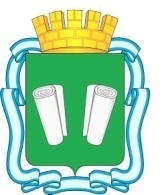 городская Думагородского округа Кинешмашестого созываРЕШЕНИЕот 31.01.2018 № 50/350О внесении изменений в решение городской Думы городского округа Кинешма от 20.12.2017 № 48/342«О бюджете городского округа Кинешма на 2018 год и плановый период 2019 и 2020 годов»(в редакции решения от 31.01.2018 № 50/349)В соответствии с Бюджетным кодексом Российской Федерации, Федеральным законом от 06.10.2003 № 131–ФЗ «Об общих принципах организации местного самоуправления в Российской Федерации», Уставом муниципального образования «Городской округ Кинешма», в целях урегулирования бюджетных отношений,городская Дума городского округа Кинешма решила:	1. Внести следующие изменения в решение городской Думы городского округа Кинешма от 20.12.2017 № 48/342«О бюджете городского округа Кинешма на 2018 год и плановый период 2019 и 2020 годов» (в редакции решения от 31.01.2018 №50/349):1.1. Приложение 4 к решению от 20.12.2017 № 48/342«О бюджете городского округа Кинешма на 2018 год и плановый период 2019 и 2020 годов» изложить в новой редакции (Приложение 1).1.2. Приложение 5 к решению от 20.12.2017 № 48/342«О бюджете городского округа Кинешма на 2018 год и плановый период 2019 и 2020 годов» изложить в новой редакции (Приложение 2).2. Опубликовать настоящее решение в «Вестнике органов местного самоуправления городского округа Кинешма» и разместить на официальном сайте администрации городского округа Кинешма в информационно-телекоммуникационной сети «Интернет».3. Настоящее решение вступает в силу после его официального опубликования.4. Контроль за исполнением настоящего решения возложить на постоянную комиссию по бюджету, экономике, финансовой и налоговой политике городской Думы городского округа Кинешма (Ю.А. Смирнов), на главу городского округа Кинешма (А.В.Пахолков).Глава городского округа Кинешма__________________А.В. Пахолков             Председатель городской Думы городского округа Кинешма_____________М.А. БатинПриложение 1
к решению городской Думы 
городского округа Кинешма  
 "О бюджете городского округа Кинешма на 2018 год
 и плановый период 2019 и 2020 годов" 
от 31.01.2018 № 50/350  
(в редакции решения от 31.01.2018 № 50/349)Приложение 1
к решению городской Думы 
городского округа Кинешма  
 "О бюджете городского округа Кинешма на 2018 год
 и плановый период 2019 и 2020 годов" 
от 31.01.2018 № 50/350  
(в редакции решения от 31.01.2018 № 50/349)Приложение 1
к решению городской Думы 
городского округа Кинешма  
 "О бюджете городского округа Кинешма на 2018 год
 и плановый период 2019 и 2020 годов" 
от 31.01.2018 № 50/350  
(в редакции решения от 31.01.2018 № 50/349)Приложение 1
к решению городской Думы 
городского округа Кинешма  
 "О бюджете городского округа Кинешма на 2018 год
 и плановый период 2019 и 2020 годов" 
от 31.01.2018 № 50/350  
(в редакции решения от 31.01.2018 № 50/349)Приложение 1
к решению городской Думы 
городского округа Кинешма  
 "О бюджете городского округа Кинешма на 2018 год
 и плановый период 2019 и 2020 годов" 
от 31.01.2018 № 50/350  
(в редакции решения от 31.01.2018 № 50/349)Приложение 1
к решению городской Думы 
городского округа Кинешма  
 "О бюджете городского округа Кинешма на 2018 год
 и плановый период 2019 и 2020 годов" 
от 31.01.2018 № 50/350  
(в редакции решения от 31.01.2018 № 50/349)Приложение 1
к решению городской Думы 
городского округа Кинешма  
 "О бюджете городского округа Кинешма на 2018 год
 и плановый период 2019 и 2020 годов" 
от 31.01.2018 № 50/350  
(в редакции решения от 31.01.2018 № 50/349)Приложение 1
к решению городской Думы 
городского округа Кинешма  
 "О бюджете городского округа Кинешма на 2018 год
 и плановый период 2019 и 2020 годов" 
от 31.01.2018 № 50/350  
(в редакции решения от 31.01.2018 № 50/349)Приложение 4
к решению городской 
Думы городского округа Кинешма 
"О бюджете городского округа Кинешма
 на 2018 год и плановый период 2019 и 2020 годов" 
от 20.12.2017 № 48/342 
 Приложение 4
к решению городской 
Думы городского округа Кинешма 
"О бюджете городского округа Кинешма
 на 2018 год и плановый период 2019 и 2020 годов" 
от 20.12.2017 № 48/342 
 Приложение 4
к решению городской 
Думы городского округа Кинешма 
"О бюджете городского округа Кинешма
 на 2018 год и плановый период 2019 и 2020 годов" 
от 20.12.2017 № 48/342 
 Приложение 4
к решению городской 
Думы городского округа Кинешма 
"О бюджете городского округа Кинешма
 на 2018 год и плановый период 2019 и 2020 годов" 
от 20.12.2017 № 48/342 
 Приложение 4
к решению городской 
Думы городского округа Кинешма 
"О бюджете городского округа Кинешма
 на 2018 год и плановый период 2019 и 2020 годов" 
от 20.12.2017 № 48/342 
 Приложение 4
к решению городской 
Думы городского округа Кинешма 
"О бюджете городского округа Кинешма
 на 2018 год и плановый период 2019 и 2020 годов" 
от 20.12.2017 № 48/342 
 Приложение 4
к решению городской 
Думы городского округа Кинешма 
"О бюджете городского округа Кинешма
 на 2018 год и плановый период 2019 и 2020 годов" 
от 20.12.2017 № 48/342 
 Приложение 4
к решению городской 
Думы городского округа Кинешма 
"О бюджете городского округа Кинешма
 на 2018 год и плановый период 2019 и 2020 годов" 
от 20.12.2017 № 48/342 
 Распределение бюджетных ассигнований по разделам, подразделам и целевым статьям муниципальных программ и  непрограммным направлениям деятельности, группам видов расходов классификации расходов бюджета городского округа Кинешма на 2018 год и плановый период 2019 и 2020 годовРаспределение бюджетных ассигнований по разделам, подразделам и целевым статьям муниципальных программ и  непрограммным направлениям деятельности, группам видов расходов классификации расходов бюджета городского округа Кинешма на 2018 год и плановый период 2019 и 2020 годовРаспределение бюджетных ассигнований по разделам, подразделам и целевым статьям муниципальных программ и  непрограммным направлениям деятельности, группам видов расходов классификации расходов бюджета городского округа Кинешма на 2018 год и плановый период 2019 и 2020 годовРаспределение бюджетных ассигнований по разделам, подразделам и целевым статьям муниципальных программ и  непрограммным направлениям деятельности, группам видов расходов классификации расходов бюджета городского округа Кинешма на 2018 год и плановый период 2019 и 2020 годовРаспределение бюджетных ассигнований по разделам, подразделам и целевым статьям муниципальных программ и  непрограммным направлениям деятельности, группам видов расходов классификации расходов бюджета городского округа Кинешма на 2018 год и плановый период 2019 и 2020 годовРаспределение бюджетных ассигнований по разделам, подразделам и целевым статьям муниципальных программ и  непрограммным направлениям деятельности, группам видов расходов классификации расходов бюджета городского округа Кинешма на 2018 год и плановый период 2019 и 2020 годовРаспределение бюджетных ассигнований по разделам, подразделам и целевым статьям муниципальных программ и  непрограммным направлениям деятельности, группам видов расходов классификации расходов бюджета городского округа Кинешма на 2018 год и плановый период 2019 и 2020 годовРаспределение бюджетных ассигнований по разделам, подразделам и целевым статьям муниципальных программ и  непрограммным направлениям деятельности, группам видов расходов классификации расходов бюджета городского округа Кинешма на 2018 год и плановый период 2019 и 2020 годов(тыс.рублей)(тыс.рублей)(тыс.рублей)(тыс.рублей)(тыс.рублей)(тыс.рублей)(тыс.рублей)(тыс.рублей)НаименованиеРазделПодразделЦелевая статьяВид расходовБюджетные ассигнования 2018 годБюджетные ассигнования 2019 годБюджетные ассигнования 2020 годНаименованиеРазделПодразделЦелевая статьяВид расходовБюджетные ассигнования 2018 годБюджетные ассигнования 2019 годБюджетные ассигнования 2020 год12345678Муниципальная программа городского округа Кинешма "Развитие образования городского округа Кинешма"4100000000760 468,75702 622,07702 622,07  Подпрограмма "Дошкольное образование детей в муниципальных организациях городского округа Кинешма"4110000000327 461,75313 939,50313 939,50 Основное мероприятие "Дошкольное образование. Присмотр и уход за детьми"4110100000327 461,75313 939,50313 939,50Дошкольное образование07014110100000327 461,75313 939,50313 939,50Содержание имущества учреждения в рамках муниципального задания0701411010002057 311,6657 311,6657 311,66Предоставление субсидий бюджетным, автономным учреждениям и иным некоммерческим организациям0701411010002060057 311,6657 311,6657 311,66Организация дошкольного образования и обеспечение функционирования муниципальных организаций0701411010003070 395,8973 063,1973 063,19Предоставление субсидий бюджетным, автономным учреждениям и иным некоммерческим организациям0701411010003060070 395,8973 063,1973 063,19Присмотр и уход за детьми, в части питания детей образовательного учреждения070141101000501 053,311 053,311 053,31Предоставление субсидий бюджетным, автономным учреждениям и иным некоммерческим организациям070141101000506001 053,311 053,311 053,31  Осуществление переданных органам местного самоуправления государственных полномочий Ивановской области по присмотру и уходу за детьми-сиротами и детьми, оставшимися без попечения родителей, детьми-инвалидами в муниципальных дошкольных образовательных организациях и детьми, нуждающимися в длительном лечении, в муниципальных дошкольных образовательных организациях, осуществляющих оздоровление070141101801002 974,872 909,382 909,38Предоставление субсидий бюджетным, автономным учреждениям и иным некоммерческим организациям070141101801006002 974,872 909,382 909,38Финансовое обеспечение государственных гарантий реализации прав на получение общедоступного и бесплатного дошкольного образования в муниципальных дошкольных образовательных организациях и возмещение затрат на финансовое обеспечение получения дошкольного образования в частных дошкольных образовательных организациях, включая расходы на оплату труда, на учебники и учебные, учебно-наглядные пособия, технические средства обучения, игры, игрушки (за исключением расходов на содержание зданий и оплату коммунальных услуг)07014110180170195 726,01179 601,95179 601,95  Предоставление субсидий бюджетным, автономным учреждениям и иным некоммерческим организациям07014110180170600195 726,01179 601,95179 601,95  Подпрограмма "Поддержка развития системы дошкольного образования городского округа Кинешма"412000000012 058,989 070,489 070,48Основное мероприятие "Модернизация и развитие инфраструктуры системы дошкольного образования"41201000003 850,000,000,00Дошкольное образование070141201000003 850,000,000,00Корректировка ПСД по строительству объекта "Детский сад на 220 мест по ул. Гагарина в г. Кинешма"07014120111210700,000,000,00Закупка товаров, работ и услуг для обеспечения государственных (муниципальных) нужд07014120111210200700,000,000,00Строительство детского сада на 220 мест по ул. Гагарина в г. Кинешма Ивановской области070141201113203 150,000,000,00Капитальные вложения в объекты государственной (муниципальной) собственности070141201113204003 150,000,000,00Основное мероприятие "Содействие развитию дошкольного образования"41202000002 888,503 750,003 750,00Дошкольное образование070141202000002 888,503 750,003 750,00Обеспечение пожарной безопасности муниципальных организаций дошкольного образования070141202100402 500,002 450,002 450,00Предоставление субсидий бюджетным, автономным учреждениям и иным некоммерческим организациям070141202100406002 500,002 450,002 450,00Укрепление материально-технической базы муниципальных организаций дошкольного образования07014120210560388,501 300,001 300,00Предоставление субсидий бюджетным, автономным учреждениям и иным некоммерческим организациям07014120210560600388,501 300,001 300,00Основное мероприятие "Финансовое обеспечение предоставления мер социальной поддержки в сфере дошкольного образования"41203000005 320,485 320,485 320,48Охрана семьи и детства100441203000005 320,485 320,485 320,48Осуществление переданных органам местного самоуправления государственных полномочий Ивановской области по выплате компенсации части родительской платы за присмотр и уход за детьми в образовательных организациях, реализующих образовательную программу дошкольного образования100441203801105 320,485 320,485 320,48Закупка товаров, работ и услуг для обеспечения государственных (муниципальных) нужд1004412038011020078,6378,6378,63Социальное обеспечение и иные выплаты населению100441203801103005 241,855 241,855 241,85  Подпрограмма "Общее образование в муниципальных организациях городского округа Кинешма"4130000000277 262,84260 377,04260 377,04Основное мероприятие "Реализация программ начального общего, основного общего и среднего общего образования"4130100000277 262,84260 377,04260 377,04Общее образование07024130100000277 262,84260 377,04260 377,04Содержание имущества учреждения в рамках муниципального задания0702413010002057 479,8757 479,8757 479,87Предоставление субсидий бюджетным, автономным учреждениям и иным некоммерческим организациям0702413010002060057 479,8757 479,8757 479,87Организация общего образования и обеспечение функционирования муниципальных  общеобразовательных организаций0702413010004017 697,4118 798,9118 798,91Предоставление субсидий бюджетным, автономным учреждениям и иным некоммерческим организациям0702413010004060017 697,4118 798,9118 798,91Присмотр и уход за детьми, в части питания детей образовательного учреждения070241301000501 651,301 651,301 651,30Предоставление субсидий бюджетным, автономным учреждениям и иным некоммерческим организациям070241301000506001 651,301 651,301 651,30Финансовое обеспечение государственных гарантий реализации прав на получение общедоступного и бесплатного дошкольного, начального общего, основного общего, среднего общего образования в муниципальных общеобразовательных организациях, обеспечение дополнительного образования в общеобразовательных организациях, включая расходы на оплату труда, приобретение учебников и учебных пособий средств обучения, игр и игрушек (за исключением расходов на содержание зданий и оплату коммунальных услуг)07024130180150198 069,82180 295,58180 295,58Предоставление субсидий бюджетным, автономным учреждениям и иным некоммерческим организациям07024130180150600198 069,82180 295,58180 295,58Возмещения затрат на финансовое обеспечение получения дошкольного, начального общего, основного общего, среднего общего образования в частных общеобразовательных организациях, осуществляющих образовательную деятельность по имеющим государственную аккредитацию основным общеобразовательным программам, включая расходы на оплату труда, приобретение учебников и учебных пособий, средств обучения, игр и игрушек (за исключением расходов на содержание зданий и оплату коммунальных услуг)070241301801602 364,442 151,372 151,37Иные бюджетные ассигнования070241301801608002 364,442 151,372 151,37Подпрограмма "Дополнительное образование в муниципальных организациях городского округа Кинешма"414000000097 632,0296 233,9496 233,94Основное мероприятие "Реализация образовательных программ дополнительного образования детей и мероприятия по их реализации в сфере образования"414010000017 844,8118 289,2118 289,21Дополнительное образование детей0703414010000017 844,8118 289,2118 289,21Повышение средней заработной платы отдельным категориям работников организаций и учреждений бюджетной сферы до средней заработной платы в Ивановской области в соответствии с указами Президента Российской Федерации070341401000102 787,712 787,712 787,71Предоставление субсидий бюджетным, автономным учреждениям и иным некоммерческим организациям070341401000106002 787,712 787,712 787,71Содержание имущества учреждения в рамках муниципального задания070341401000201 700,791 700,791 700,79Предоставление субсидий бюджетным, автономным учреждениям и иным некоммерческим организациям070341401000206001 700,791 700,791 700,79Организация дополнительного образования и обеспечение функционирования муниципальных организаций в сфере образования0703414010006013 356,3213 800,7213 800,72Предоставление субсидий бюджетным, автономным учреждениям и иным некоммерческим организациям0703414010006060013 356,3213 800,7213 800,72Основное мероприятие "Реализация образовательных программ дополнительного образования детей и мероприятия по их реализации в области физической культуры и спорта"414020000046 523,2447 157,1047 157,10Дополнительное образование детей0703414020000046 523,2447 157,1047 157,10Содержание имущества учреждения в рамках муниципального задания070341402000209 343,609 343,609 343,60Предоставление субсидий бюджетным, автономным учреждениям и иным некоммерческим организациям070341402000206009 343,609 343,609 343,60Организация дополнительного образования и обеспечение функционирования муниципальных организаций в области физической культуры и спорта0703414020007036 679,1037 813,5037 813,50Предоставление субсидий бюджетным, автономным учреждениям и иным некоммерческим организациям0703414020007060036 679,1037 813,5037 813,50Поэтапное доведение средней заработной платы педагогическим работникам муниципальных организаций дополнительного образования детей в сфере физической культуры и спорта до средней заработной платы учителей в Ивановской области07034140281440500,540,000,00Предоставление субсидий бюджетным, автономным учреждениям и иным некоммерческим организациям07034140281440600500,540,000,00Основное мероприятие "Реализация образовательных программ дополнительного образования детей и мероприятия по их реализации в сфере культуры и искусства"414030000033 263,9730 787,6330 787,63Дополнительное образование детей0703414030000033 263,9730 787,6330 787,63Повышение средней заработной платы отдельным категориям работников организаций и учреждений бюджетной сферы до средней заработной платы в Ивановской области в соответствии с указами Президента Российской Федерации070341403000101 597,890,000,00Предоставление субсидий бюджетным, автономным учреждениям и иным некоммерческим организациям070341403000106001 597,890,000,00Содержание имущества учреждения в рамках муниципального задания070341403000201 726,601 726,601 726,60Предоставление субсидий бюджетным, автономным учреждениям и иным некоммерческим организациям070341403000206001 726,601 726,601 726,60Организация дополнительного образования и обеспечение функционирования муниципальных организаций в сфере культуры и искусства0703414030008026 564,2529 061,0329 061,03Предоставление субсидий бюджетным, автономным учреждениям и иным некоммерческим организациям0703414030008060026 564,2529 061,0329 061,03Поэтапное доведение средней заработной платы педагогическим работникам муниципальных организаций дополнительного образования детей в сфере культуры и искусства городского округа Кинешма до средней заработной платы учителей в Ивановской области070341403814303 375,240,000,00Предоставление субсидий бюджетным, автономным учреждениям и иным некоммерческим организациям070341403814306003 375,240,000,00  Подпрограмма "Поддержка развития системы дополнительного образования городского округа Кинешма"41500000001 620,00450,00450,00Основное мероприятие "Содействие развитию дополнительного образования"41501000001 620,00450,00450,00Дополнительное образование детей070341501000001 620,00450,00450,00Обеспечение пожарной безопасности муниципальных организаций дополнительного образования в сфере образования07034150110370350,000,000,00Предоставление субсидий бюджетным, автономным учреждениям и иным некоммерческим организациям07034150110370600350,000,000,00Мероприятия в рамках подготовки и участия в Спартакиаде школьников07034150110380250,00250,00250,00Предоставление субсидий бюджетным, автономным учреждениям и иным некоммерческим организациям07034150110380600250,00250,00250,00Укрепление материально-технической базы муниципальных организаций дополнительного образования в сфере культуры и искусства0703415011051020,000,000,00Предоставление субсидий бюджетным, автономным учреждениям и иным некоммерческим организациям0703415011051060020,000,000,00Укрепление материально-технической базы организаций дополнительного образования в области образования070341501106101 000,00200,00200,00Предоставление субсидий бюджетным, автономным учреждениям и иным некоммерческим организациям070341501106106001 000,00200,00200,00Подпрограмма "Обеспечение деятельности муниципальных организаций"416000000016 525,2317 050,3217 050,32Основное мероприятие "Информационно-методическое и бухгалтерское сопровождение"416010000016 525,2317 050,3217 050,32Другие вопросы в области образования0709416010000016 525,2317 050,3217 050,32Обеспечение деятельности централизованных бухгалтерий по осуществлению бухгалтерского обслуживания0709416010009013 825,5014 265,4614 265,46          Расходы на выплаты персоналу в целях обеспечения выполнения функций государственными (муниципальными) органами, казенными учреждениями, органами управления государственными внебюджетными фондами0709416010009010012 567,9312 567,9312 567,93  Закупка товаров, работ и услуг для обеспечения государственных (муниципальных) нужд070941601000902001 255,701 695,661 695,66Иные бюджетные ассигнования070941601000908001,871,871,87 Обеспечение деятельности муниципального учреждения "Информационно-методический центр"070941601001002 699,732 784,862 784,86  Расходы на выплаты персоналу в целях обеспечения выполнения функций государственными (муниципальными) органами, казенными учреждениями, органами управления государственными внебюджетными фондами070941601001001002 358,322 358,322 358,32Закупка товаров, работ и услуг для обеспечения государственных (муниципальных) нужд07094160100100200341,40426,54426,54  Подпрограмма "Поддержка развития системы общего образования городского округа Кинешма"417000000027 907,945 500,805 500,80Основное мероприятие "Содействие развитию общего образования"417020000025 257,142 800,002 800,00Общее образование0702417020000025 257,142 800,002 800,00Обеспечение пожарной безопасности муниципальных организаций общего образования070241702102903 250,002 800,002 800,00Предоставление субсидий бюджетным, автономным учреждениям и иным некоммерческим организациям070241702102906003 250,002 800,002 800,00Софинансирование расходных обязательств за счет средств бюджета городского округа Кинешма на реализацию мероприятий по капитальному ремонту объектов общего образования070241702S295022 007,140,000,00Предоставление субсидий бюджетным, автономным учреждениям и иным некоммерческим организациям070241702S295060022 007,140,000,00Основное мероприятие "Развитие интеллектуального и творческого потенциала обучающихся"417030000050,00100,00100,00Общее образование0702417030000050,00100,00100,00Мероприятия в рамках подготовки и участия во Всероссийской олимпиаде школьников0702417031060050,00100,00100,00Закупка товаров, работ и услуг для обеспечения государственных (муниципальных) нужд0702417031060020050,00100,00100,00    Основное мероприятие "Финансовое обеспечение предоставления мер социальной поддержки в сфере общего образования"41704000002 600,802 600,802 600,80Общее образование070241704000002 600,802 600,802 600,80Организация питания обучающихся 1-4 классов муниципальных общеобразовательных организаций из малоимущих семей070241704112902 600,802 600,802 600,80Предоставление субсидий бюджетным, автономным учреждениям и иным некоммерческим организациям070241704112906002 600,802 600,802 600,80Муниципальная программа городского округа Кинешма "Культура городского округа Кинешма"420000000050 986,7141 071,1641 071,16Подпрограмма "Наследие"421000000025 129,8320 800,2420 800,24Основное мероприятие "Библиотечное обслуживание населения"421010000021 875,7317 446,1417 446,14Культура0801421010000021 875,7317 446,1417 446,14Повышение средней заработной платы отдельным категориям работников организаций и учреждений бюджетной сферы до средней заработной платы в Ивановской области в соответствии с указами Президента Российской Федерации08014210100010734,640,000,00Предоставление субсидий бюджетным, автономным учреждениям и иным некоммерческим организациям08014210100010600734,640,000,00Содержание имущества учреждения в рамках муниципального задания080142101000201 920,701 920,701 920,70Предоставление субсидий бюджетным, автономным учреждениям и иным некоммерческим организациям080142101000206001 920,701 920,701 920,70Осуществление библиотечного, библиографического и информационного обслуживания пользователей библиотеки0801421010018013 704,4014 941,8414 941,84Предоставление субсидий бюджетным, автономным учреждениям и иным некоммерческим организациям0801421010018060013 704,4014 941,8414 941,84Работы по формированию, учету, изучению, обеспечению физического сохранения и безопасности фондов библиотеки08014210100280583,60583,60583,60Предоставление субсидий бюджетным, автономным учреждениям и иным некоммерческим организациям08014210100280600583,60583,60583,60Укрепление материально-технической базы библиотек городского округа Кинешма0801421011052050,000,000,00Предоставление субсидий бюджетным, автономным учреждениям и иным некоммерческим организациям0801421011052060050,000,000,00Поэтапное доведение средней заработной платы работникам культуры муниципальных учреждений культуры городского округа Кинешма до средней заработной платы в Ивановской области080142101803404 852,270,000,00Предоставление субсидий бюджетным, автономным учреждениям и иным некоммерческим организациям080142101803406004 852,270,000,00Комплектование книжных фондов библиотек городского округа Кинешма080142101R519130,130,000,00Предоставление субсидий бюджетным, автономным учреждениям и иным некоммерческим организациям080142101R519160030,130,000,00Основное мероприятие "Формирование и содержание муниципального архива"42102000003 141,203 241,203 241,20Другие общегосударственные вопросы011342102000003 141,203 241,203 241,20Содержание имущества учреждения в рамках муниципального задания01134210200020781,80781,80781,80Предоставление субсидий бюджетным, автономным учреждениям и иным некоммерческим организациям01134210200020600781,80781,80781,80Оказание информационных услуг на основе архивных документов и обеспечение доступа к архивным документам (копиям) и справочно-поисковым средствам к ним011342102001302 359,402 459,402 459,40Предоставление субсидий бюджетным, автономным учреждениям и иным некоммерческим организациям011342102001306002 359,402 459,402 459,40Основное мероприятие "Охрана, сохранение и популяризация культурного и исторического наследия городского округа Кинешма"4210300000112,90112,90112,90Культура08014210300000112,90112,90112,90Сохранение, использование, популяризация и охрана объектов культурного наследия, находящихся в собственности городского округа Кинешма, охрана объектов культурного наследия местного (муниципального) значения, популяризация культурного и исторического наследия городского округа Кинешма08014210310080112,90112,90112,90Закупка товаров, работ и услуг для обеспечения государственных (муниципальных) нужд08014210310080200112,90112,90112,90  Подпрограмма "Культурно-досуговая деятельность"422000000025 656,8720 070,9220 070,92Основное мероприятие "Организация культурного досуга и отдыха населения городского округа Кинешма"422010000025 356,8720 070,9220 070,92Молодежная политика0707422010000016,0016,0016,00Организация проведения массовых мероприятий0707422010050016,0016,0016,00Закупка товаров, работ и услуг для обеспечения государственных (муниципальных) нужд0707422010050020016,0016,0016,00Культура0801422010000025 340,8720 054,9220 054,92Повышение средней заработной платы отдельным категориям работников организаций и учреждений бюджетной сферы до средней заработной платы в Ивановской области в соответствии с указами Президента Российской Федерации08014220100010306,000,000,00Предоставление субсидий бюджетным, автономным учреждениям и иным некоммерческим организациям08014220100010600306,000,000,00Содержание имущества учреждения в рамках муниципального задания080142201000202 483,402 483,402 483,40Предоставление субсидий бюджетным, автономным учреждениям и иным некоммерческим организациям080142201000206002 483,402 483,402 483,40Создание условий для обеспечения доступа различных социальных групп граждан к культурным благам, развитие самодеятельного народного творчества, поддержка учреждений культуры0801422010011016 233,0217 066,7217 066,72Предоставление субсидий бюджетным, автономным учреждениям и иным некоммерческим организациям0801422010011060016 233,0217 066,7217 066,72Организация проведения массовых мероприятий08014220100500504,80504,80504,80Закупка товаров, работ и услуг для обеспечения государственных (муниципальных) нужд08014220100500200474,80474,80474,80Социальное обеспечение и иные выплаты населению0801422010050030030,0030,0030,00Поэтапное доведение средней заработной платы работникам культуры муниципальных учреждений культуры городского округа Кинешма до средней заработной платы в Ивановской области080142201803405 813,650,000,00Предоставление субсидий бюджетным, автономным учреждениям и иным некоммерческим организациям080142201803406005 813,650,000,00Основное мероприятие "Развитие Парка культуры и отдыха с комплексом качественных услуг для организации досуга населения и гостей города"4220200000300,000,000,00Культура08014220200000300,000,000,00Развитие материально-технической базы Парка культуры и отдыха имени 35-летия Победы08014220210070300,000,000,00Предоставление субсидий бюджетным, автономным учреждениям и иным некоммерческим организациям08014220210070600300,000,000,00  Подпрограмма "Развитие туризма в городском округе Кинешма"4230000000200,00200,00200,00    Основное мероприятие "Создание благоприятных условий для устойчивого развития сферы туризма в городском округе Кинешма и повышение потребительского спроса на туристские услуги"4230100000200,00200,00200,00Другие вопросы в области национальной экономики04124230100000200,00200,00200,00Содействие развитию внутреннего и въездного туризма в городском округе Кинешма04124230100140200,00200,00200,00Закупка товаров, работ и услуг для обеспечения государственных (муниципальных) нужд04124230100140200100,00100,00100,00Предоставление субсидий бюджетным, автономным учреждениям и иным некоммерческим организациям04124230100140600100,00100,00100,00Муниципальная программа городского округа Кинешма "Развитие физической культуры и спорта в городском округе Кинешма"43000000001 766,701 959,001 959,00  Подпрограмма "Развитие физической культуры и массового спорта"43100000001 366,701 409,001 409,00    Основное мероприятие "Обеспечение организации и проведения физкультурных и спортивных мероприятий, подготовка спортивного резерва"4310100000267,10267,10267,10Массовый спорт11024310100000267,10267,10267,10Организация работы центра тестирования по выполнению видов испытаний (тестов), нормативов "Всероссийского физкультурно-спортивного комплекса "Готов к труду и обороне"(ГТО)"11024310110990267,10267,10267,10Предоставление субсидий бюджетным, автономным учреждениям и иным некоммерческим организациям11024310110990600267,10267,10267,10Основное мероприятие "Физическое воспитание и обеспечение организации и проведения физкультурных и спортивных мероприятий"43102000001 099,601 141,901 141,90Массовый спорт110243102000001 099,601 141,901 141,90Организация проведения физкультурных и спортивных мероприятий, обеспечение участия спортсменов городского округа Кинешма в физкультурных и спортивных мероприятиях110243102001501 099,601 141,901 141,90Закупка товаров, работ и услуг для обеспечения государственных (муниципальных) нужд110243102001502001 099,601 141,901 141,90  Подпрограмма "Развитие инфраструктуры и материально-техническое обеспечение сферы физической культуры и спорта"4320000000400,00550,00550,00Основное мероприятие "Развитие инфраструктуры сферы физической культуры и спорта"4320100000350,00450,00450,00Массовый спорт11024320100000350,00450,00450,00Реконструкция и ремонт спортивных площадок по месту жительства, подготовка, заливка и содержание катков в зимний период11024320110100350,00450,00450,00Закупка товаров, работ и услуг для обеспечения государственных (муниципальных) нужд1102432011010020085,60135,60135,60Предоставление субсидий бюджетным, автономным учреждениям и иным некоммерческим организациям11024320110100600264,40314,40314,40Основное мероприятие "Материально-техническое обеспечение сферы физической культуры и спорта"432020000050,00100,00100,00Массовый спорт1102432020000050,00100,00100,00Приобретение спортивного инвентаря и оборудования для организации работы по месту жительства110243202101100,0050,0050,00Закупка товаров, работ и услуг для обеспечения государственных (муниципальных) нужд110243202101102000,0050,0050,00Приобретение спортивного инвентаря и оборудования для лиц с ограниченными возможностями здоровья и инвалидов1102432021012050,0050,0050,00Закупка товаров, работ и услуг для обеспечения государственных (муниципальных) нужд1102432021012020050,0050,0050,00Муниципальная программа городского округа Кинешма "Поддержка населения городского округа Кинешма"440000000014 178,0216 441,6523 666,61Подпрограмма "Обеспечение жильем молодых семей городского округа Кинешма"44100000001 948,901 948,901 948,90Основное мероприятие "Предоставление мер поддержки молодым семьям"44101000001 948,901 948,901 948,90Социальное обеспечение населения100344101000001 948,901 948,901 948,90Софинансирование расходных обязательств за счет средств бюджета городского округа Кинешма на предоставление социальных выплат молодым семьям на приобретение (строительство) жилого помещения100344101L02001 948,901 948,901 948,90Социальное обеспечение и иные выплаты населению100344101L02003001 948,901 948,901 948,90  Подпрограмма "Поддержка молодых специалистов работающих в учреждениях социальной сферы городского округа Кинешма"4420000000335,92410,33410,33Предоставление мер поддержки отдельным категориям работников учреждений социальной сферы4420100000335,92410,33410,33Жилищное хозяйство050144201000000,0050,0050,00Ремонт жилых помещений специализированного жилищного фонда050144201150200,0050,0050,00Закупка товаров, работ и услуг для обеспечения государственных (муниципальных) нужд050144201150202000,0050,0050,00Другие вопросы в области образования07094420100000163,92188,33188,33Софинансирование расходных обязательств за счет средств бюджета городского округа Кинешма на организацию целевой подготовки педагогов для работы в муниципальных образовательных организациях городского округа Кинешма070944201S2700163,92188,33188,33Закупка товаров, работ и услуг для обеспечения государственных (муниципальных) нужд070944201S2700200163,92188,33188,33Другие вопросы в области социальной политики10064420100000172,00172,00172,00Предоставление молодому специалисту единовременной денежной выплаты10064420140020100,00100,00100,00Социальное обеспечение и иные выплаты населению10064420140020300100,00100,00100,00Оплата найма жилых помещений, снимаемых молодыми специалистами1006442014003072,0072,0072,00Социальное обеспечение и иные выплаты населению1006442014003030072,0072,0072,00Подпрограмма "Содействие занятости населения городского округа Кинешма"44300000002 310,002 817,902 817,90Основное мероприятие "Реализация мероприятий по содействию занятости населения"44301000002 310,002 817,902 817,90Молодежная политика070744301000002 050,702 498,602 498,60Организация временного трудоустройства несовершеннолетних граждан в возрасте от 14 до 18 лет070744301101301 615,001 970,201 970,20Предоставление субсидий бюджетным, автономным учреждениям и иным некоммерческим организациям070744301101306001 615,001 970,201 970,20Организация общественных работ на территории городского округа Кинешма07074430110140435,70528,40528,40 Предоставление субсидий бюджетным, автономным учреждениям и иным некоммерческим организациям07074430110140600435,70528,40528,40Культура08014430100000259,30319,30319,30Организация общественных работ на территории городского округа Кинешма08014430110140259,30319,30319,30Предоставление субсидий бюджетным, автономным учреждениям и иным некоммерческим организациям08014430110140600259,30319,30319,30  Подпрограмма "Дети города Кинешма"4440000000965,003 444,1210 621,08    Основное мероприятие "Предоставление мер поддержки детям и семьям, имеющим детей"4440100000965,003 444,1210 621,08Жилищное хозяйство05014440100000150,00150,00150,00Содействие в решении жилищных вопросов детей-сирот и детей, оставшихся без попечения родителей05014440140040150,00150,00150,00Закупка товаров, работ и услуг для обеспечения государственных (муниципальных) нужд05014440140040200150,00150,00150,00Общее образование07024440100000650,00600,00600,00Поддержка кадетских классов в общеобразовательных учреждениях07024440140060200,00150,00150,00Предоставление субсидий бюджетным, автономным учреждениям и иным некоммерческим организациям07024440140060600200,00150,00150,00Обеспечение проездными билетами учащихся школы-интерната и МБОУ "Лицей им. Д.А. Фурманова"07024440140080150,00150,00150,00Предоставление субсидий бюджетным, автономным учреждениям и иным некоммерческим организациям07024440140080600150,00150,00150,00Организация благотворительной акции "Поможем собрать детей в школу"07024440140090300,00300,00300,00Предоставление субсидий бюджетным, автономным учреждениям и иным некоммерческим организациям07024440140090600300,00300,00300,00Дополнительное образование детей0703444010000060,0060,0060,00Поддержка способных и талантливых детей0703444014005060,0060,0060,00Предоставление субсидий бюджетным, автономным учреждениям и иным некоммерческим организациям0703444014005060060,0060,0060,00Охрана семьи и детства100444401000000,002 529,129 706,08Предоставление жилых помещений детям-сиротам и детям, оставшимся без попечения родителей, лицам из их числа по договорам найма специализированных жилых помещений100444401R08200,002 529,129 706,08Капитальные вложения в объекты государственной (муниципальной) собственности100444401R08204000,002 529,129 706,08Другие вопросы в области социальной политики10064440100000105,00105,00105,00Оказание адресной социальной помощи семьям, воспитывающим детей до 18 лет, находящимся в трудной жизненной ситуации10064440110150100,00100,00100,00Социальное обеспечение и иные выплаты населению10064440110150300100,00100,00100,00Содействие в решении жилищных вопросов детей-сирот и детей, оставшихся без попечения родителей100644401400405,005,005,00Закупка товаров, работ и услуг для обеспечения государственных (муниципальных) нужд100644401400402005,005,005,00 Подпрограмма "Поддержка отдельных категорий жителей городского округа Кинешма"44500000004 637,003 401,003 449,00Основное мероприятие "Предоставление мер поддержки отдельным категориям жителей"44501000004 637,003 401,003 449,00Пенсионное обеспечение100144501000002 304,002 304,002 304,00Пенсионное обеспечение лиц, замещающих выборные муниципальные должности и муниципальные должности муниципальной службы городского округа Кинешма100144501401202 304,002 304,002 304,00Социальное обеспечение и иные выплаты населению100144501401203002 304,002 304,002 304,00Социальное обеспечение населения10034450100000833,001 097,001 145,00Оказание материальной помощи гражданам, оказавшимся в трудной жизненной ситуации10034450140110100,00100,00100,00Социальное обеспечение и иные выплаты населению10034450140110300100,00100,00100,00Материальное обеспечение граждан, удостоенных звания "Почетный гражданин города Кинешма"10034450140130733,00997,001 045,00Социальное обеспечение и иные выплаты населению10034450140130300733,00997,001 045,00Другие вопросы в области социальной политики100644501000001 500,000,000,00Предоставление гранта в форме субсидии некоммерческим организациям, не являющимся казенными учреждениями, на реализацию социально значимого проекта "Помощь лицам, находящимся в состоянии алкогольного, наркотического или иного токсического опьянения и утратившим способность самостоятельно передвигаться или ориентироваться в окружающей обстановке"100644501200601 500,000,000,00Предоставление субсидий бюджетным, автономным учреждениям и иным некоммерческим организациям100644501200606001 500,000,000,00  Подпрограмма "Финансирование из бюджета городского округа расходов на погребение"447000000075,4075,4075,40 Основное мероприятие "Оказание поддержки в связи с погребением умерших"447010000075,4075,4075,40Другие вопросы в области жилищно-коммунального хозяйства0505447010000075,4075,4075,40Компенсация затрат по оказанию услуг на погребение неизвестных и невостребованных трупов, в целях возмещения недополученных доходов, возникающих из-за разницы стоимости услуг, определенных органом местного самоуправления городского округа Кинешма и социального пособия на погребение0505447012004075,4075,4075,40Иные бюджетные ассигнования0505447012004080075,4075,4075,40 Подпрограмма "Организация отдыха и оздоровления детей"44800000003 905,804 344,004 344,00Основное мероприятие "Отдых и оздоровление детей"44801000003 905,804 344,004 344,00Молодежная политика070744801000003 905,804 344,004 344,00Организация отдыха и оздоровления детей070744801100601 667,402 105,602 105,60Предоставление субсидий бюджетным, автономным учреждениям и иным некоммерческим организациям070744801100606001 667,402 105,602 105,60Обеспечение оздоровления детей (транспортные расходы)07074480140070178,50178,50178,50Закупка товаров, работ и услуг для обеспечения государственных (муниципальных) нужд07074480140070200178,50178,50178,50Организация отдыха детей в каникулярное время в части организации двухразового питания в лагерях дневного пребывания за счет средств областного бюджета070744801801901 891,901 891,901 891,90Предоставление субсидий бюджетным, автономным учреждениям и иным некоммерческим организациям070744801801906001 891,901 891,901 891,90Осуществление переданных государственных полномочий по организации двухразового питания в лагерях дневного пребывания детей-сирот и детей, находящихся в трудной жизненной ситуации07074480180200168,00168,00168,00Предоставление субсидий бюджетным, автономным учреждениям и иным некоммерческим организациям07074480180200600168,00168,00168,00Муниципальная программа городского округа Кинешма "Обеспечение качественным жильем, услугами жилищно-коммунального хозяйства населения городского округа Кинешма"450000000013 116,5010 086,5010 266,50Подпрограмма "Жилище"45100000009 740,509 810,509 990,50Основное мероприятие "Создание безопасности и благоприятных условий проживания граждан, организационное и финансовое обеспечение проведения капитального ремонта общего имущества в многоквартирных домах и улучшение эксплуатационных характеристик общего имущества в многоквартирных домах, снижение социальной напряженности среди населения по оплате коммунальных услуг"45101000009 740,509 810,509 990,50Другие общегосударственные вопросы0113451010000030,0030,0030,00Услуги по технической инвентаризации зданий муниципального жилищного фонда городского округа Кинешма0113451011016030,0030,0030,00Закупка товаров, работ и услуг для обеспечения государственных (муниципальных) нужд0113451011016020030,0030,0030,00Жилищное хозяйство050145101000009 710,509 780,509 960,50Установка общедомовых приборов учета, благоустройтво придомовых территорий, газификация многоквартирных домов, капитальный ремонт многоквартирных домов в доле муниципального жилищного фонда05014510110330200,00200,00200,00Закупка товаров, работ и услуг для обеспечения государственных (муниципальных) нужд05014510110330200200,00200,00200,00Оказание услуг по изготовлению технических заключений о состоянии строительных конструкций многоквартирных домов0501451011034050,00350,00350,00Закупка товаров, работ и услуг для обеспечения государственных (муниципальных) нужд0501451011034020050,00350,00350,00Муниципальная поддержка капитального ремонта общего имущества в многоквартирных домах050145101105507 020,107 020,107 020,10Закупка товаров, работ и услуг для обеспечения государственных (муниципальных) нужд050145101105502007 020,107 020,107 020,10Капитальный ремонт муниципального жилищного фонда05014510120070400,00350,00350,00Закупка товаров, работ и услуг для обеспечения государственных (муниципальных) нужд05014510120070200400,00350,00350,00Оплата коммунальных услуг, содержание, текущий ремонт жилых помещений, относящихся к свободному жилищному фонду05014510120100667,20667,20667,20Закупка товаров, работ и услуг для обеспечения государственных (муниципальных) нужд05014510120100200667,20667,20667,20Замена и установка индивидуальных приборов учета (электроэнергии, холодного и горячего водоснабжения, газоснабжения) муниципальных жилых помещениях05014510120110100,00350,00350,00Закупка товаров, работ и услуг для обеспечения государственных (муниципальных) нужд05014510120110200100,00350,00350,00Субсидии организациям, осуществляющим управление муниципальными общежитиями050145101201201 023,20843,201 023,20Иные бюджетные ассигнования050145101201208001 023,20843,201 023,20Субсидии из бюджета городского округа Кинешма на возмещение затрат в связи с выполнением работ по установке игровых элементов для детских площадок05014510120150250,000,000,00Иные бюджетные ассигнования05014510120150800250,000,000,00  Подпрограмма "Государственная и муниципальная поддержка граждан в сфере ипотечного жилищного кредитования"4520000000276,00276,00276,00Основное мероприятие "Улучшение жилищных условий граждан, проживающих на территории городского округа Кинешма"4520100000276,00276,00276,00Социальное обеспечение населения10034520100000276,00276,00276,00Софинансирование расходных обязательств за счет средств бюджета городского округа Кинешма на предоставление субсидий гражданам на оплату первоначального взноса при получении ипотечного жилищного кредита на погашение основной суммы долга и уплату процентов по ипотечному жилищному кредиту ( в том числе рефинансированному)100345201S0280276,00276,00276,00Социальное обеспечение и иные выплаты населению100345201S0280300276,00276,00276,00Подпрограмма "Развитие инженерных инфраструктур"45300000002 000,000,000,00Основное мероприятие "Снабжение жителей питьевой водой"45301000002 000,000,000,00Коммунальное хозяйство050245301000002 000,000,000,00Устройство сетей водоснабжения в границах городского округа Кинешма согласно реестра наказов избирателей депутатам городской Думы городского округа Кинешма на 2018 год050245301113102 000,000,000,00Капитальные вложения в объекты государственной (муниципальной) собственности050245301113104002 000,000,000,00Подпрограмма "Формирование современной городской среды на территории муниципального образования "Городской округ Кинешма" на 2017 год"45400000001 100,000,000,00Основное мероприятие "Реализация мероприятий по формированию современной городской среды"45401000001 100,000,000,00Благоустройство050345401000001 100,000,000,00Софинансирование расходных обязательств за счет средств бюджета городского округа Кинешма на обеспечение мероприятий по формированию современной городской среды050345401L55501 100,000,000,00Закупка товаров, работ и услуг для обеспечения государственных (муниципальных) нужд050345401L55502001 100,000,000,00Муниципальная программа городского округа Кинешма "Развитие транспортной системы в городском округе Кинешма"4600000000118 986,7876 442,1076 442,10 Подпрограмма "Содержание автомобильных дорог общего пользования местного значения, мостов и иных транспортных инженерных сооружений в границах городского округа Кинешма"461000000074 943,2076 442,1076 442,10Основное мероприятие "Организация содержания закрепленных автомобильных дорог общего пользования и искусственных дорожных сооружений в их составе" в границах городского округа Кинешма"461010000074 943,2076 442,1076 442,10Дорожное хозяйство (дорожные фонды)0409461010000074 943,2076 442,1076 442,10Содержание имущества учреждения в рамках муниципального задания040946101000204 760,814 760,814 760,81Предоставление субсидий бюджетным, автономным учреждениям и иным некоммерческим организациям040946101000206004 760,814 760,814 760,81Содержание автомобильных дорог общего пользования местного значения, мостов и иных транспортных инженерных сооружений в границах городского округа Кинешма0409461010016067 151,1968 650,0968 650,09Предоставление субсидий бюджетным, автономным учреждениям и иным некоммерческим организациям0409461010016060067 151,1968 650,0968 650,09Обеспечение безопасности дорожного движения040946101001703 031,203 031,203 031,20Предоставление субсидий бюджетным, автономным учреждениям и иным некоммерческим организациям040946101001706003 031,203 031,203 031,20  Подпрограмма "Ремонт автомобильных дорог общего пользования местного значения, внутриквартальных проездов и придомовых территорий городского округа Кинешма"462000000044 043,580,000,00    Основное мероприятие "Организация ремонта закрепленных автомобильных дорог общего пользования и искусственных дорожных сооружений в их составе, внутриквартальных проездов и придомовых территорий городского округа Кинешма"462010000039 089,120,000,00Дорожное хозяйство (дорожные фонды)0409462010000039 089,120,000,00Корректировка проектно-сметной документации по капитальному ремонту Никольского моста в г. Кинешма Ивановской области и проведение государственной экспертизы04094620111340250,000,000,00Закупка товаров, работ и услуг для обеспечения государственных (муниципальных) нужд04094620111340200250,000,000,00Разработка проектно-сметной документации по капитальному ремонту участка автомобильной дороги ул. Сеченова (от ул. 50-летия Комсомола) - ул. им. Менделеева (до ул. Правды) в г. Кинешма Ивановской области04094620111350200,000,000,00Закупка товаров, работ и услуг для обеспечения государственных (муниципальных) нужд04094620111350200200,000,000,00Софинансирование расходных обязательств за счет средств бюджета городского округа Кинешма на строительство (реконструкция), капитальный ремонт, ремонт и содержание автомобильных дорог общего пользования местного значения, в том числе на формирование муниципальных дорожных фондов040946201S051038 639,120,000,00Закупка товаров, работ и услуг для обеспечения государственных (муниципальных) нужд040946201S051020035 140,220,000,00Капитальные вложения в объекты государственной (муниципальной) собственности040946201S0510400848,900,000,00Предоставление субсидий бюджетным, автономным учреждениям и иным некоммерческим организациям040946201S05106002 650,000,000,00Основное мероприятие "Организация ремонта закрепленных автомобильных дорог общего пользования и искусственных дорожных сооружений в их составе, внутриквартальных проездов и придомовых территорий городского округа Кинешма"46202000004 954,460,000,00Дорожное хозяйство (дорожные фонды)040946202000004 954,460,000,00Ремонт автомобильных дорог местного значения, внутриквартальных проездов к многоквартирным домам, тротуаров, согласно реестра наказов избирателей депутатам городской Думы городского округа Кинешма040946202107104 954,460,000,00Предоставление субсидий бюджетным, автономным учреждениям и иным некоммерческим организациям040946202107106004 954,460,000,00Муниципальная программа городского округа Кинешма "Экономическое развитие и инновационная экономика городского округа Кинешма"4700000000100,00100,00100,00Подпрограмма "Поддержка и развитие малого предпринимательства в городском округе Кинешма"4710000000100,00100,00100,00Основное мероприятие "Создание благоприятных условий для устойчивого развития и поддержки малого предпринимательства в городском округа Кинешма"4710100000100,00100,00100,00Другие вопросы в области национальной экономики04124710100000100,00100,00100,00Предоставление субсидии на оказание социально-значимых бытовых услуг04124710120160100,00100,00100,00Иные бюджетные ассигнования04124710120160800100,00100,00100,00Муниципальная программа городского округа Кинешма "Защита населения и территорий от чрезвычайных ситуаций, обеспечение пожарной безопасности и безопасность людей"480000000017 695,9018 186,2018 186,20  Подпрограмма "Предупреждение и ликвидация последствий чрезвычайных ситуаций в границах городского округа Кинешма"481000000016 597,9217 088,2217 088,22 Основное мероприятие "Организация мероприятий по предупреждению, ликвидации последствий чрезвычайных ситуаций, оказанию помощи при происшествиях и чрезвычайных ситуациях на территории городского округа Кинешма и обучению населения городского округа Кинешма в области гражданской обороны, защиты населения и территорий от чрезвычайных ситуаций природного и техногенного характера"481010000016 597,9217 088,2217 088,22Защита населения и территории от чрезвычайных ситуаций природного и техногенного характера, гражданская оборона0309481010000016 597,9217 088,2217 088,22Предупреждение и ликвидация последствий чрезвычайных ситуаций в границах городского округа Кинешма0309481010019016 452,6016 942,9016 942,90Расходы на выплаты персоналу в целях обеспечения выполнения функций государственными (муниципальными) органами, казенными учреждениями, органами управления государственными внебюджетными фондами0309481010019010015 042,5615 042,5615 042,56Закупка товаров, работ и услуг для обеспечения государственных (муниципальных) нужд030948101001902001 327,441 817,741 817,74Иные бюджетные ассигнования0309481010019080082,6082,6082,60Организация обучения населения в области гражданской обороны, защиты от чрезвычайных ситуаций природного и техногенного характера, обеспечения пожарной безопасности и безопасности людей на водных объектах03094810100200145,32145,32145,32Закупка товаров, работ и услуг для обеспечения государственных (муниципальных) нужд03094810100200200145,32145,32145,32Подпрограмма "Противопожарное водоснабжение городского округа Кинешма"4820000000117,76117,76117,76Основное мероприятие "Приведение в рабочее состояние пожарных гидрантов и очистка противопожарных водоемов на территории городского округа Кинешма"4820100000117,76117,76117,76Защита населения и территории от чрезвычайных ситуаций природного и техногенного характера, гражданская оборона03094820100000117,76117,76117,76Создание необходимых условий для улучшения состояния противопожарного водоснабжения03094820110190117,76117,76117,76Закупка товаров, работ и услуг для обеспечения государственных (муниципальных) нужд03094820110190200117,76117,76117,76 Подпрограмма "Внедрение и развитие аппаратно-программного комплекса "Безопасный город" на территории городского округа Кинешма"4830000000617,28617,28617,28Основное мероприятие "Совершенствование системы видеонаблюдения и видеофиксации происшествий и чрезвычайных ситуаций на базе МУ "Управление по делам гражданской обороны и чрезвычайным ситуациям городского округа Кинешма"4830100000617,28617,28617,28Защита населения и территории от чрезвычайных ситуаций природного и техногенного характера, гражданская оборона03094830100000617,28617,28617,28Снижение рисков возникновения происшествий и чрезвычайных ситуаций на основных транспортных развязках, повышение безопасности населения и защищенности от угроз природного и техногенного характера03094830110200617,28617,28617,28Закупка товаров, работ и услуг для обеспечения государственных (муниципальных) нужд03094830110200200617,28617,28617,28  Подпрограмма "Снижение рисков и смягчение последствий чрезвычайных ситуаций природного и техногенного характера"4840000000362,94362,94362,94Основное мероприятие "Снижение рисков чрезвычайных ситуаций и повышение безопасности населения"4840100000362,94362,94362,94Защита населения и территории от чрезвычайных ситуаций природного и техногенного характера, гражданская оборона03094840100000362,94362,94362,94Последовательное снижение рисков чрезвычайных ситуаций от угроз природного и техногенного характера03094840110210362,94362,94362,94Закупка товаров, работ и услуг для обеспечения государственных (муниципальных) нужд03094840110210200362,94362,94362,94Муниципальная программа городского округа Кинешма "Информационное общество городского округа Кинешма"49000000006 578,067 405,507 405,50Подпрограмма "Открытая информационная политика"49100000006 578,067 405,507 405,50Основное мероприятие "Производство и распространение радиопрограмм"49101000001 050,101 307,601 307,60Телевидение и радиовещание120149101000001 050,101 307,601 307,60Содержание имущества учреждения в рамках муниципального задания1201491010002066,2066,2066,20Предоставление субсидий бюджетным, автономным учреждениям и иным некоммерческим организациям1201491010002060066,2066,2066,20Обеспечение деятельности подведомственного учреждения муниципального учреждения "Редакция - Радио Кинешма"12014910100210983,901 241,401 241,40Предоставление субсидий бюджетным, автономным учреждениям и иным некоммерческим организациям12014910100210600983,901 241,401 241,40Основное мероприятие "Организация предоставления государственных и муниципальных услуг"49102000005 527,966 097,906 097,90Другие общегосударственные вопросы011349102000005 527,966 097,906 097,90Содержание имущества учреждения в рамках муниципального задания01134910200020571,21567,20567,20Предоставление субсидий бюджетным, автономным учреждениям и иным некоммерческим организациям01134910200020600571,21567,20567,20Обеспечение деятельности подведомственного учреждения муниципального учреждения "Многофункциональный центр предоставления государственных и муниципальных услуг городского округа Кинешма"011349102002204 956,755 530,705 530,70Предоставление субсидий бюджетным, автономным учреждениям и иным некоммерческим организациям011349102002206004 956,755 530,705 530,70Муниципальная программа городского округа Кинешма "Управление муниципальным имуществом в городском округе Кинешма"500000000010 192,9010 392,9010 392,90Подпрограмма "Обеспечение деятельности комитета имущественных и земельных отношений администрации городского округа Кинешма"50100000005 042,905 042,905 042,90Основное мероприятие "Финансовое обеспечение комитета имущественных и земельных отношений администрации городского округа Кинешма"50101000005 042,905 042,905 042,90Другие общегосударственные вопросы011350101000005 042,905 042,905 042,90Обеспечение деятельности комитета имущественных и земельных отношений администрации городского округа Кинешма011350101002305 042,905 042,905 042,90Расходы на выплаты персоналу в целях обеспечения выполнения функций государственными (муниципальными) органами, казенными учреждениями, органами управления государственными внебюджетными фондами011350101002301004 613,624 613,624 613,62Закупка товаров, работ и услуг для обеспечения государственных (муниципальных) нужд01135010100230200424,88424,88424,88Иные бюджетные ассигнования011350101002308004,404,404,40  Подпрограмма "Обеспечение приватизации и содержание имущества муниципальной казны"50200000005 150,005 350,005 350,00Основное мероприятие "Управление и распоряжение муниципальным имуществом городского округа Кинешма"50201000005 150,005 350,005 350,00Другие общегосударственные вопросы011350201000005 150,005 350,005 350,00Обеспечение приватизации и проведение предпродажной подготовки объектов недвижимости01135020110220500,00500,00500,00Закупка товаров, работ и услуг для обеспечения государственных (муниципальных) нужд01135020110220200500,00500,00500,00Содержание объектов недвижимости, входящих в состав имущества муниципальной казны011350201102303 450,003 650,003 650,00Закупка товаров, работ и услуг для обеспечения государственных (муниципальных) нужд011350201102302003 450,003 650,003 650,00Выполнение иных мероприятий в отношении имущества, входящего в состав имущества муниципальной казны011350201102401 200,001 200,001 200,00Закупка товаров, работ и услуг для обеспечения государственных (муниципальных) нужд011350201102402001 200,001 200,001 200,00Муниципальная программа городского округа Кинешма "Благоустройство городского округа Кинешма"510000000068 839,3459 105,1059 430,09  Подпрограмма "Организация уличного освещения в границах городского округа Кинешма"511000000029 619,4029 699,4029 699,40Основное мероприятие "Уличное освещение"511010000029 619,4029 699,4029 699,40Благоустройство0503511010000029 619,4029 699,4029 699,40Содержание имущества учреждения в рамках муниципального задания0503511010002023 193,5023 273,5023 273,50Предоставление субсидий бюджетным, автономным учреждениям и иным некоммерческим организациям0503511010002060023 193,5023 273,5023 273,50Организация уличного освещения в границах городского округа Кинешма050351101002405 420,305 420,305 420,30Предоставление субсидий бюджетным, автономным учреждениям и иным некоммерческим организациям050351101002406005 420,305 420,305 420,30Монтаж и демонтаж праздничной иллюминации050351101112601 005,601 005,601 005,60Предоставление субсидий бюджетным, автономным учреждениям и иным некоммерческим организациям050351101112606001 005,601 005,601 005,60 Подпрограмма "Организация и содержание мест захоронения"51300000008 067,508 150,008 150,00Основное мероприятие "Содержание территорий общего пользования городских кладбищ"51301000008 067,508 150,008 150,00Благоустройство050351301000008 067,508 150,008 150,00Содержание имущества учреждения в рамках муниципального задания050351301000205 439,705 439,705 439,70Предоставление субсидий бюджетным, автономным учреждениям и иным некоммерческим организациям050351301000206005 439,705 439,705 439,70Организация и содержание мест захоронений050351301003002 627,802 710,302 710,30Предоставление субсидий бюджетным, автономным учреждениям и иным некоммерческим организациям050351301003006002 627,802 710,302 710,30  Подпрограмма "Благоустройство территории городского округа Кинешма"515000000010 379,6010 131,6010 131,59Основное мероприятие "Благоустройство территорий общего пользования"515010000010 252,1010 010,1010 010,09Благоустройство0503515010000010 252,1010 010,1010 010,09Содержание имущества учреждения в рамках муниципального задания05035150100020804,16804,16804,16Предоставление субсидий бюджетным, автономным учреждениям и иным некоммерческим организациям05035150100020600804,16804,16804,16Содержание источников нецентрализованного водоснабжения05035150100260150,00150,00150,00Предоставление субсидий бюджетным, автономным учреждениям и иным некоммерческим организациям05035150100260600150,00150,00150,00Содержание, благоустройство мест массового отдыха населения городского округа Кинешма и других территорий общего пользования050351501002707 767,647 975,647 975,63Предоставление субсидий бюджетным, автономным учреждениям и иным некоммерческим организациям050351501002706007 767,647 975,647 975,63Содержание и ремонт детских игровых площадок05035150100580250,00500,00500,00Предоставление субсидий бюджетным, автономным учреждениям и иным некоммерческим организациям05035150100580600250,00500,00500,00Ремонт мемориалов воинских захоронений и памятных знаков на территории городского округа Кинешма05035150111250580,30580,30580,30Предоставление субсидий бюджетным, автономным учреждениям и иным некоммерческим организациям05035150111250600580,30580,30580,30Благоустройство территории городского округа Кинешма согласно реестра наказов избирателей депутатам городской Думы городского округа Кинешма05035150111270600,000,000,00Предоставление субсидий бюджетным, автономным учреждениям и иным некоммерческим организациям05035150111270600600,000,000,00Разработка проектно-сметной документации на строительство тротуаров согласно реестра наказов избирателей депутатам городской Думы городского округа Кинешма на 2018 год05035150111300100,000,000,00Закупка товаров, работ и услуг для обеспечения государственных (муниципальных) нужд05035150111300200100,000,000,00Основное мероприятие "Регулирование численности безнадзорных животных на территории городского округа Кинешма"5150200000127,50121,50121,50Сельское хозяйство и рыболовство04055150200000127,50121,50121,50Осуществление отдельных государственных полномочий по организации проведения на территории Ивановской области мероприятий по предупреждению и ликвидации болезней животных, их лечению, защите населения от болезней, общих для человека и животных, в части организации проведения мероприятий по отлову и содержанию безнадзорных животных04055150280370127,50121,50121,50Предоставление субсидий бюджетным, автономным учреждениям и иным некоммерческим организациям04055150280370600127,50121,50121,50Подпрограмма "Текущее содержание инженерной (дамбы, дренажные системы водоперекачивающие станции)"51600000008 427,308 624,108 949,10Основное мероприятие "Текущее содержание гидротехнических сооружений"51601000008 427,308 624,108 949,10Коммунальное хозяйство050251601000008 427,308 624,108 949,10Текущее содержание инженерной защиты (дамбы, дренажные системы, водоперекачивающие станции)050251601805408 026,008 222,778 547,80Предоставление субсидий бюджетным, автономным учреждениям и иным некоммерческим организациям050251601805406008 026,008 222,778 547,80Софинансирование расходных обязательств за счет средств бюджета городского округа Кинешма на текущее содержание инженерной защиты (дамбы, дренажные системы, водоперекачивающие станции)050251601S0540401,30401,33401,30Предоставление субсидий бюджетным, автономным учреждениям и иным некоммерческим организациям050251601S0540600401,30401,33401,30  Подпрограмма "Устройство, восстановление и ремонт сетей уличного освещения в границах городского округа Кинешма"517000000010 345,540,000,00Основное мероприятие "Организация наружного освещения вдоль автомобильных дорог в границах городского округа Кинешма"517020000010 345,540,000,00Благоустройство0503517020000010 345,540,000,00Устройство, восстановление и ремонт сетей уличного освещения в границах городского округа Кинешма, в том числе разработка проектно-сметной документации, согласно реестра наказов избирателей депутатам городской Думы городского округа Кинешма0503517021072010 345,540,000,00Закупка товаров, работ и услуг для обеспечения государственных (муниципальных) нужд05035170210720200420,000,000,00Капитальные вложения в объекты государственной (муниципальной) собственности050351702107204009 925,540,000,00  Подпрограмма "Приобретение автотранспортных средств и коммунальной техники"51800000002 000,002 500,002 500,00Основное мероприятие "Обновление парка автотранспортных средств, используемых при уборке и ремонте автомобильных дорог и при выполнении некоторых операций внешнего благоустройства населенных пунктов, и коммунальной техники"51801000002 000,002 500,002 500,00Другие вопросы в области жилищно-коммунального хозяйства050551801000002 000,002 500,002 500,00Приобретение автотранспортных средств и коммунальной техники050551801104902 000,002 500,002 500,00Предоставление субсидий бюджетным, автономным учреждениям и иным некоммерческим организациям050551801104906002 000,002 500,002 500,00Муниципальная программа городского округа Кинешма "Повышение эффективности реализации молодежной политики и организация общегородских мероприятий в городском округе Кинешма"52000000006 490,305 605,405 605,40Подпрограмма "Молодежь города Кинешмы"5210000000270,00300,00300,00Основное мероприятие "Реализация молодежной политики и организация общегородских мероприятий"5210100000270,00300,00300,00Молодежная политика07075210100000270,00300,00300,00Организация работы с молодежью07075210110260270,00300,00300,00Закупка товаров, работ и услуг для обеспечения государственных (муниципальных) нужд07075210110260200270,00300,00300,00  Подпрограмма "Психолого-педагогическая и социальная помощь подросткам и молодёжи городского округа Кинешма"52200000002 279,202 347,302 347,30Основное мероприятие "Предоставление консультационных и методических услуг"52201000002 279,202 347,302 347,30Молодежная политика070752201000002 279,202 347,302 347,30Содержание имущества учреждения в рамках муниципального задания0707522010002083,9083,9083,90Предоставление субсидий бюджетным, автономным учреждениям и иным некоммерческим организациям0707522010002060083,9083,9083,90Психолого-педагогическая и социальная помощь подросткам и молодёжи городского округа Кинешма070752201003202 195,302 263,402 263,40Предоставление субсидий бюджетным, автономным учреждениям и иным некоммерческим организациям070752201003206002 195,302 263,402 263,40Подпрограмма "Сохранение, развитие и улучшение качества отдыха и оздоровление детей"52300000002 941,102 958,102 958,10Основное мероприятие "Организация отдыха детей в каникулярное время"52301000002 941,102 958,102 958,10Молодежная политика070752301000002 941,102 958,102 958,10Содержание имущества учреждения в рамках муниципального задания07075230100020502,70502,70502,70Предоставление субсидий бюджетным, автономным учреждениям и иным некоммерческим организациям07075230100020600502,70502,70502,70Обеспечение деятельности МУ ДБО "Радуга"070752301003302 438,402 455,402 455,40Предоставление субсидий бюджетным, автономным учреждениям и иным некоммерческим организациям070752301003306002 438,402 455,402 455,40  Подпрограмма "Укрепление материально-технической базы муниципального учреждения городского округа Кинешма "Детская база отдыха "Радуга""52400000001 000,000,000,00Основное мероприятие "Повышение качества отдыха детей в каникулярное время"52401000001 000,000,000,00Молодежная политика070752401000001 000,000,000,00Укрепление материально-технической базы МУ ДБО "Радуга"070752401106901 000,000,000,00Предоставление субсидий бюджетным, автономным учреждениям и иным некоммерческим организациям070752401106906001 000,000,000,00Муниципальная программа городского округа Кинешма "Управление муниципальными финансами и муниципальным долгом"530000000020 217,1220 517,1220 517,12  Подпрограмма "Составление и организация исполнения бюджета городского округа Кинешма"53100000007 787,727 787,727 787,72Основное мероприятие "Обеспечение сбалансированности и устойчивости бюджета городского округа Кинешма, повышения качества управления муниципальными финансами"53101000007 787,727 787,727 787,72Обеспечение деятельности финансовых, налоговых и таможенных органов и органов финансового (финансово-бюджетного) надзора010653101000007 787,727 787,727 787,72Содержание финансового управления администрации городского округа Кинешма010653101003407 787,727 787,727 787,72Расходы на выплаты персоналу в целях обеспечения выполнения функций государственными (муниципальными) органами, казенными учреждениями, органами управления государственными внебюджетными фондами010653101003401007 254,927 254,927 254,92Закупка товаров, работ и услуг для обеспечения государственных (муниципальных) нужд01065310100340200521,60521,60521,60Иные бюджетные ассигнования0106531010034080011,2011,2011,20Подпрограмма "Управление муниципальным долгом городского округа Кинешма"532000000012 429,4012 729,4012 729,40Основное мероприятие "Муниципальный долг городского округа Кинешма"532010000012 429,4012 729,4012 729,40Обслуживание государственного внутреннего и муниципального долга1301532010000012 429,4012 729,4012 729,40Эффективное управление муниципальным долгом и обеспечение своевременного исполнения долговых обязательств городского округа Кинешма1301532011027012 429,4012 729,4012 729,40Обслуживание государственного (муниципального) долга1301532011027070012 429,4012 729,4012 729,40Муниципальная программа городского округа Кинешма "Совершенствование местного самоуправления городского округа Кинешма"540000000060 303,0660 285,4260 237,43Подпрограмма "Обеспечение деятельности главы администрации городского округа Кинешма, отраслевых (функциональных) органов администрации городского округа Кинешма"541000000053 330,3553 236,9153 188,92Основное мероприятие "Повышение эффективности деятельности администрации городского округа Кинешма, отраслевых (функциональных) органов администрации городского округа Кинешма"541010000051 831,0951 782,9451 734,94Функционирование высшего должностного лица субъекта Российской Федерации и муниципального образования010254101000001 327,101 327,101 327,10Обеспечение деятельности главы городского округа Кинешма010254101003501 327,101 327,101 327,10Расходы на выплаты персоналу в целях обеспечения выполнения функций государственными (муниципальными) органами, казенными учреждениями, органами управления государственными внебюджетными фондами010254101003501001 327,101 327,101 327,10Функционирование Правительства Российской Федерации, высших исполнительных органов государственной власти субъектов Российской Федерации, местных администраций0104541010000031 285,7931 237,6431 189,64Обеспечение деятельности администрации городского округа Кинешма0104541010036031 285,7931 237,6431 189,64Расходы на выплаты персоналу в целях обеспечения выполнения функций государственными (муниципальными) органами, казенными учреждениями, органами управления государственными внебюджетными фондами0104541010036010025 006,6025 006,6025 006,60Закупка товаров, работ и услуг для обеспечения государственных (муниципальных) нужд010454101003602005 963,305 915,155 867,16Иные бюджетные ассигнования01045410100360800315,89315,89315,89Другие вопросы в области жилищно-коммунального хозяйства050554101000004 808,304 808,304 808,30Обеспечение деятельности Управления жилищно-коммунального хозяйства администрации городского округа Кинешма050554101003904 808,304 808,304 808,30Расходы на выплаты персоналу в целях обеспечения выполнения функций государственными (муниципальными) органами, казенными учреждениями, органами управления государственными внебюджетными фондами050554101003901004 451,104 451,104 451,10Закупка товаров, работ и услуг для обеспечения государственных (муниципальных) нужд05055410100390200339,70339,70339,70Иные бюджетные ассигнования0505541010039080017,5017,5017,50Другие вопросы в области образования070954101000008 420,608 420,608 420,60Обеспечение деятельности Управления образования администрации городского округа Кинешма070954101003805 366,605 366,605 366,60Расходы на выплаты персоналу в целях обеспечения выполнения функций государственными (муниципальными) органами, казенными учреждениями, органами управления государственными внебюджетными фондами070954101003801004 685,074 685,074 685,07Закупка товаров, работ и услуг для обеспечения государственных (муниципальных) нужд07095410100380200678,58678,58678,58Иные бюджетные ассигнования070954101003808002,952,952,95Обеспечение деятельности Комитета по социальной и молодежной политике администрации городского округа Кинешма070954101004103 054,003 054,003 054,00Расходы на выплаты персоналу в целях обеспечения выполнения функций государственными (муниципальными) органами, казенными учреждениями, органами управления государственными внебюджетными фондами070954101004101002 754,402 754,402 754,40Закупка товаров, работ и услуг для обеспечения государственных (муниципальных) нужд07095410100410200282,50282,50282,50Иные бюджетные ассигнования0709541010041080017,1017,1017,10Другие вопросы в области культуры, кинематографии080454101000003 367,403 367,403 367,40Обеспечение деятельности Комитета по культуре и туризму администрации городского округа Кинешма080454101003703 367,403 367,403 367,40Расходы на выплаты персоналу в целях обеспечения выполнения функций государственными (муниципальными) органами, казенными учреждениями, органами управления государственными внебюджетными фондами080454101003701002 868,002 868,002 868,00Закупка товаров, работ и услуг для обеспечения государственных (муниципальных) нужд08045410100370200493,40493,40493,40Иные бюджетные ассигнования080454101003708006,006,006,00Другие вопросы в области физической культуры и спорта110554101000002 621,902 621,902 621,90Обеспечение деятельности Комитета по физической культуре и спорту администрации городского округа Кинешма110554101004002 621,902 621,902 621,90Расходы на выплаты персоналу в целях обеспечения выполнения функций государственными (муниципальными) органами, казенными учреждениями, органами управления государственными внебюджетными фондами110554101004001002 308,502 308,502 308,50Закупка товаров, работ и услуг для обеспечения государственных (муниципальных) нужд11055410100400200310,90310,90310,90Иные бюджетные ассигнования110554101004008002,502,502,50Основное мероприятие "Создание условий для решения вопросов местного значения, иных отдельных государственных полномочий"54102000001 499,271 453,981 453,98Функционирование Правительства Российской Федерации, высших исполнительных органов государственной власти субъектов Российской Федерации, местных администраций010454102000001 499,271 453,981 453,98Осуществление отдельных государственных полномочий в сфере административных правонарушений0104541028035033,5533,5533,55Закупка товаров, работ и услуг для обеспечения государственных (муниципальных) нужд0104541028035020033,5533,5533,55Осуществление полномочий по созданию и организации деятельности комиссий по делам несовершеннолетних и защите их прав010454102803601 465,721 420,431 420,43Расходы на выплаты персоналу в целях обеспечения выполнения функций государственными (муниципальными) органами, казенными учреждениями, органами управления государственными внебюджетными фондами01045410280360100936,85936,85936,85Закупка товаров, работ и услуг для обеспечения государственных (муниципальных) нужд01045410280360200528,87483,58483,58Подпрограмма "Обеспечение деятельности муниципального учреждения города Кинешмы "Управления капитального строительства"54200000006 020,706 196,506 196,50Основное мероприятие "Обеспечение полномочий городского округа Кинешма в сфере  строительства, реконструкции, капитального и текущего ремонта объектов капитального строительства"54201000006 020,706 196,506 196,50Другие общегосударственные вопросы011354201000006 020,706 196,506 196,50Обеспечение деятельности муниципального учреждения города Кинешмы "Управления капитального строительства"011354201004206 020,706 196,506 196,50Расходы на выплаты персоналу в целях обеспечения выполнения функций государственными (муниципальными) органами, казенными учреждениями, органами управления государственными внебюджетными фондами011354201004201004 554,164 554,164 554,16Закупка товаров, работ и услуг для обеспечения государственных (муниципальных) нужд011354201004202001 385,541 460,541 460,54Иные бюджетные ассигнования0113542010042080081,00181,80181,80  Подпрограмма "Улучшение условий и охраны труда в администрации городского округа Кинешма, отраслевых (функциональных) органах администрации городского округа Кинешма"5430000000420,40420,40420,40Основное мероприятие "Улучшение условий труда муниципальных служащих"5430100000420,40420,40420,40Функционирование Правительства Российской Федерации, высших исполнительных органов государственной власти субъектов Российской Федерации, местных администраций01045430100000188,00188,00188,00Проведение диспансеризации работников администрации городского округа Кинешма, отраслевых (функциональных) органов администрации городского округа Кинешма01045430100540188,00188,00188,00Закупка товаров, работ и услуг для обеспечения государственных (муниципальных) нужд01045430100540200188,00188,00188,00Обеспечение деятельности финансовых, налоговых и таможенных органов и органов финансового (финансово-бюджетного) надзора0106543010000062,4062,4062,40Проведение диспансеризации работников администрации городского округа Кинешма, отраслевых (функциональных) органов администрации городского округа Кинешма0106543010054062,4062,4062,40Закупка товаров, работ и услуг для обеспечения государственных (муниципальных) нужд0106543010054020062,4062,4062,40Другие общегосударственные вопросы0113543010000051,6051,6051,60Проведение диспансеризации работников администрации городского округа Кинешма, отраслевых (функциональных) органов администрации городского округа Кинешма0113543010054051,6051,6051,60Закупка товаров, работ и услуг для обеспечения государственных (муниципальных) нужд0113543010054020051,6051,6051,60Другие вопросы в области жилищно-коммунального хозяйства0505543010000048,0048,0048,00Проведение диспансеризации работников администрации городского округа Кинешма, отраслевых (функциональных) органов администрации городского округа Кинешма0505543010054048,0048,0048,00Закупка товаров, работ и услуг для обеспечения государственных (муниципальных) нужд0505543010054020048,0048,0048,00Другие вопросы в области образования0709543010000053,4053,4053,40Проведение диспансеризации работников администрации городского округа Кинешма, отраслевых (функциональных) органов администрации городского округа Кинешма0709543010054053,4053,4053,40Закупка товаров, работ и услуг для обеспечения государственных (муниципальных) нужд0709543010054020053,4053,4053,40Другие вопросы в области физической культуры и спорта1105543010000017,0017,0017,00Проведение диспансеризации работников администрации городского округа Кинешма, отраслевых (функциональных) органов администрации городского округа Кинешма1105543010054017,0017,0017,00Закупка товаров, работ и услуг для обеспечения государственных (муниципальных) нужд1105543010054020017,0017,0017,00Подпрограмма "Развитие институтов гражданского общества"5440000000531,61431,61431,61Основное мероприятие "Предоставление мер поддержки социально ориентированным некоммерческим организациям"5440100000300,00300,00300,00Социальное обеспечение населения10035440100000300,00300,00300,00Субсидирование социально ориентированных некоммерческих организаций10035440120010300,00300,00300,00Предоставление субсидий бюджетным, автономным учреждениям и иным некоммерческим организациям10035440120010600300,00300,00300,00Основное мероприятие "Предоставление мер поддержки территориальным общественным самоуправлениям"5440200000200,00100,00100,00Другие общегосударственные вопросы01135440200000200,00100,00100,00Оказание финансовой поддержки территориальным общественным самоуправлениям01135440260070200,00100,00100,00Предоставление субсидий бюджетным, автономным учреждениям и иным некоммерческим организациям01135440260070600200,00100,00100,00Основное мероприятие "Оказание мер поддержки гражданам, участвующим в охране общественного порядка"544030000031,6131,6131,61Другие общегосударственные вопросы0113544030000031,6131,6131,61Оказание поддержки гражданам, участвующим в охране общественного порядка, создание условий для деятельности народных дружин0113544036008031,6131,6131,61Расходы на выплаты персоналу в целях обеспечения выполнения функций государственными (муниципальными) органами, казенными учреждениями, органами управления государственными внебюджетными фондами0113544036008010026,0426,0426,04Закупка товаров, работ и услуг для обеспечения государственных (муниципальных) нужд011354403600802004,204,204,20Иные бюджетные ассигнования011354403600808001,371,371,37Муниципальная программа городского округа Кинешма "Охрана окружающей среды"5500000000304,00304,00304,00Подпрограмма "Защита от негативного воздействия вод и обеспечение безопасности гидротехнических сооружений"5530000000304,00304,00304,00Основное мероприятие "Ликвидация (ГТС) пруда - накопителя жидких химических отходов"5530100000304,00304,00304,00Другие вопросы в области охраны окружающей среды06055530100000304,00304,00304,00Разработка проекта ликвидации (ГТС) пруда - накопителя жидких химических отходов".06055530111170304,00304,00304,00Закупка товаров, работ и услуг для обеспечения государственных (муниципальных) нужд06055530111170200304,00304,00304,00Непрограммные направления деятельности бюджета городского округа Кинешма городской Думы городского округа Кинешма70000000007 196,907 196,907 196,90городская Дума городского округа Кинешма70100000007 127,957 127,957 127,95Функционирование законодательных (представительных) органов государственной власти и представительных органов муниципальных образований010370100000007 127,957 127,957 127,95Обеспечение функционирования председателя городского округа Кинешма010370100004301 093,501 093,501 093,50Расходы на выплаты персоналу в целях обеспечения выполнения функций государственными (муниципальными) органами, казенными учреждениями, органами управления государственными внебюджетными фондами010370100004301001 093,501 093,501 093,50Обеспечение функционирования аппарата городской Думы городского округа Кинешма010370100004405 188,155 188,155 188,15Расходы на выплаты персоналу в целях обеспечения выполнения функций государственными (муниципальными) органами, казенными учреждениями, органами управления государственными внебюджетными фондами010370100004401003 383,403 383,403 383,40Закупка товаров, работ и услуг для обеспечения государственных (муниципальных) нужд010370100004402001 779,751 779,751 779,75Иные бюджетные ассигнования0103701000044080025,0025,0025,00Обеспечение функционирования депутатов городской Думы городского округа Кинешма01037010000450846,30846,30846,30Расходы на выплаты персоналу в целях обеспечения выполнения функций государственными (муниципальными) органами, казенными учреждениями, органами управления государственными внебюджетными фондами01037010000450100846,30846,30846,30Иные непрограммные направления709000000068,9568,9568,95Функционирование законодательных (представительных) органов государственной власти и представительных органов муниципальных образований0103709000000068,9568,9568,95Выполнение других обязательств городского округа Кинешма0103709006003068,9568,9568,95Закупка товаров, работ и услуг для обеспечения государственных (муниципальных) нужд0103709006003020068,9568,9568,95Непрограммные направления деятельности бюджета городского округа Кинешма Контрольно-счетной комиссии городского округа Кинешма71000000001 981,701 981,701 981,70Контрольно-счетной комиссии городского округа Кинешма71100000001 981,701 981,701 981,70Обеспечение деятельности финансовых, налоговых и таможенных органов и органов финансового (финансово-бюджетного) надзора010671100000001 981,701 981,701 981,70Обеспечение функционирования Председателя Контрольно-счетной комиссии городского округа Кинешма01067110000460672,60672,60672,60Расходы на выплаты персоналу в целях обеспечения выполнения функций государственными (муниципальными) органами, казенными учреждениями, органами управления государственными внебюджетными фондами01067110000460100672,60672,60672,60Обеспечение функционирования членов и аппарата Контрольно-счетной комиссии городского округа Кинешма010671100004701 309,101 309,101 309,10Расходы на выплаты персоналу в целях обеспечения выполнения функций государственными (муниципальными) органами, казенными учреждениями, органами управления государственными внебюджетными фондами010671100004701001 086,611 086,611 086,61Закупка товаров, работ и услуг для обеспечения государственных (муниципальных) нужд01067110000470200203,79203,79203,79Иные бюджетные ассигнования0106711000047080018,7018,7018,70Непрограммные направления деятельности бюджета городского округа Кинешма резервного фонда администрации городского округа Кинешма72000000003 000,003 000,003 000,00Резервный фонд администрации городского округа Кинешма72100000003 000,003 000,003 000,00Резервные фонды011172100000003 000,003 000,003 000,00Резервный фонд администрации городского округа Кинешма011172100102903 000,003 000,003 000,00 Иные бюджетные ассигнования011172100102908003 000,003 000,003 000,00Непрограммные направления деятельности бюджета городского округа Кинешма на исполнение судебных актов74000000006 740,10100,00100,00Иные непрограммные направления74900000006 740,10100,00100,00Другие общегосударственные вопросы011374900000006 740,10100,00100,00Исполнение судебных актов Российской Федерации и мировых соглашений по возмещению вреда, причиненного в результате незаконных действий (бездействия) органов государственной власти (государственных органов), органов местного самоуправления либо должностных лиц этих органов, а также в результате деятельности казенных учреждений011374900600506 740,10100,00100,00Иные бюджетные ассигнования011374900600508006 740,10100,00100,00Осуществление полномочий по составлению (изменению) списков кандидатов присяжные заседатели федеральных судов общей юрисдикции в Российской Федерации7500000000123,908,2813,37Иные непрограммные направления7590000000123,908,2813,37Судебная система01057590000000123,908,2813,37Составление (изменение) списков кандидатов в присяжные заседатели федеральных судов общей юрисдикции в Российской Федерации01057590051200123,908,2813,37Закупка товаров, работ и услуг для обеспечения государственных (муниципальных) нужд01057590051200200123,908,2813,37Непрограммные направления деятельности бюджета городского округа Кинешма по прочим расходам800000000043 681,2020 738,9029 389,00Иные непрограммные направления809000000043 681,2020 738,9029 389,00Другие общегосударственные вопросы0113809000000024 101,2020 738,9029 389,00Погашение кредиторской задолженности прошлых лет01138090010950500,000,000,00Закупка товаров, работ и услуг для обеспечения государственных (муниципальных) нужд01138090010950200500,000,000,00Выполнение работ по внесению изменений в Генеральный план и Правила землепользования и застройки муниципального образования "Городской округ Кинешма" и изготовление актуальной редакции Генерального плана и Правил землепользования и застройки муниципального образования"Городской округ Кинешма"011380900111001 911,700,000,00Закупка товаров, работ и услуг для обеспечения государственных (муниципальных) нужд011380900111002001 911,700,000,00Нераспределенные расходы бюджета городского округа Кинешма0113809001133021 689,5020 738,9029 389,00Иные бюджетные ассигнования0113809001133080021 689,5020 738,9029 389,00Дорожное хозяйство (дорожные фонды)040980900000002 808,710,000,00Погашение кредиторской задолженности прошлых лет040980900109502 808,710,000,00Предоставление субсидий бюджетным, автономным учреждениям и иным некоммерческим организациям040980900109506002 808,710,000,00Благоустройство050380900000003 271,290,000,00Погашение кредиторской задолженности прошлых лет050380900109503 191,290,000,00Предоставление субсидий бюджетным, автономным учреждениям и иным некоммерческим организациям050380900109506003 191,290,000,00Проведение работ по инженерно-геологическим изысканиям в границах домов № 74 и № 76 по ул. Желябова и ул. Энергетической0503809001136080,000,000,00 Предоставление субсидий бюджетным, автономным учреждениям и иным некоммерческим организациям0503809001136060080,000,000,00Дошкольное образование070180900000005 488,450,000,00Погашение кредиторской задолженности прошлых лет070180900109505 488,450,000,00Предоставление субсидий бюджетным, автономным учреждениям и иным некоммерческим организациям070180900109506005 488,450,000,00Общее образование070280900000006 011,550,000,00Погашение кредиторской задолженности прошлых лет070280900109506 011,550,000,00Предоставление субсидий бюджетным, автономным учреждениям и иным некоммерческим организациям070280900109506006 011,550,000,00Дополнительное образование детей07038090000000765,010,000,00Погашение кредиторской задолженности прошлых лет07038090010950765,010,000,00Предоставление субсидий бюджетным, автономным учреждениям и иным некоммерческим организациям07038090010950600765,010,000,00Молодежная политика07078090000000357,790,000,00Погашение кредиторской задолженности прошлых лет07078090010950357,790,000,00Предоставление субсидий бюджетным, автономным учреждениям и иным некоммерческим организациям07078090010950600357,790,000,00Культура08018090000000539,160,000,00Погашение кредиторской задолженности прошлых лет08018090010950539,160,000,00 Предоставление субсидий бюджетным, автономным учреждениям и иным некоммерческим организациям08018090010950600539,160,000,00 Массовый спорт11028090000000338,040,000,00Погашение кредиторской задолженности прошлых лет11028090010950338,040,000,00 Предоставление субсидий бюджетным, автономным учреждениям и иным некоммерческим организациям11028090010950600338,040,000,00Итого1 212 947,941 063 549,901 079 887,05Приложение 2
к решению городской Думы 
городского округа Кинешма  
 "О бюджете городского округа Кинешма на 2018 год
 и плановый период 2019 и 2020 годов" 
от 31.01.2018 № 50/350  
(в редакции решения от 31.01.2018 № 50/349)Приложение 2
к решению городской Думы 
городского округа Кинешма  
 "О бюджете городского округа Кинешма на 2018 год
 и плановый период 2019 и 2020 годов" 
от 31.01.2018 № 50/350  
(в редакции решения от 31.01.2018 № 50/349)Приложение 2
к решению городской Думы 
городского округа Кинешма  
 "О бюджете городского округа Кинешма на 2018 год
 и плановый период 2019 и 2020 годов" 
от 31.01.2018 № 50/350  
(в редакции решения от 31.01.2018 № 50/349)Приложение 2
к решению городской Думы 
городского округа Кинешма  
 "О бюджете городского округа Кинешма на 2018 год
 и плановый период 2019 и 2020 годов" 
от 31.01.2018 № 50/350  
(в редакции решения от 31.01.2018 № 50/349)Приложение 2
к решению городской Думы 
городского округа Кинешма  
 "О бюджете городского округа Кинешма на 2018 год
 и плановый период 2019 и 2020 годов" 
от 31.01.2018 № 50/350  
(в редакции решения от 31.01.2018 № 50/349)Приложение 2
к решению городской Думы 
городского округа Кинешма  
 "О бюджете городского округа Кинешма на 2018 год
 и плановый период 2019 и 2020 годов" 
от 31.01.2018 № 50/350  
(в редакции решения от 31.01.2018 № 50/349)Приложение 2
к решению городской Думы 
городского округа Кинешма  
 "О бюджете городского округа Кинешма на 2018 год
 и плановый период 2019 и 2020 годов" 
от 31.01.2018 № 50/350  
(в редакции решения от 31.01.2018 № 50/349)Приложение 2
к решению городской Думы 
городского округа Кинешма  
 "О бюджете городского округа Кинешма на 2018 год
 и плановый период 2019 и 2020 годов" 
от 31.01.2018 № 50/350  
(в редакции решения от 31.01.2018 № 50/349)Приложение 2
к решению городской Думы 
городского округа Кинешма  
 "О бюджете городского округа Кинешма на 2018 год
 и плановый период 2019 и 2020 годов" 
от 31.01.2018 № 50/350  
(в редакции решения от 31.01.2018 № 50/349)Приложение 5
к решению городской Думы                                                                городского округа Кинешма "О бюджете городского округа Кинешма                                                                                                       на 2018 год и плановый период 2019 и 2020 годов" 
от 20.12.2017 № 48/342 Приложение 5
к решению городской Думы                                                                городского округа Кинешма "О бюджете городского округа Кинешма                                                                                                       на 2018 год и плановый период 2019 и 2020 годов" 
от 20.12.2017 № 48/342 Приложение 5
к решению городской Думы                                                                городского округа Кинешма "О бюджете городского округа Кинешма                                                                                                       на 2018 год и плановый период 2019 и 2020 годов" 
от 20.12.2017 № 48/342 Приложение 5
к решению городской Думы                                                                городского округа Кинешма "О бюджете городского округа Кинешма                                                                                                       на 2018 год и плановый период 2019 и 2020 годов" 
от 20.12.2017 № 48/342 Приложение 5
к решению городской Думы                                                                городского округа Кинешма "О бюджете городского округа Кинешма                                                                                                       на 2018 год и плановый период 2019 и 2020 годов" 
от 20.12.2017 № 48/342 Распределение бюджетных ассигнований по разделам, подразделам, целевым статьям и видам расходов классификации расходов бюджета в ведомственной структуре расходов бюджета городского округа Кинешма на 2018 год и плановый период 2019 и 2020 годовРаспределение бюджетных ассигнований по разделам, подразделам, целевым статьям и видам расходов классификации расходов бюджета в ведомственной структуре расходов бюджета городского округа Кинешма на 2018 год и плановый период 2019 и 2020 годовРаспределение бюджетных ассигнований по разделам, подразделам, целевым статьям и видам расходов классификации расходов бюджета в ведомственной структуре расходов бюджета городского округа Кинешма на 2018 год и плановый период 2019 и 2020 годовРаспределение бюджетных ассигнований по разделам, подразделам, целевым статьям и видам расходов классификации расходов бюджета в ведомственной структуре расходов бюджета городского округа Кинешма на 2018 год и плановый период 2019 и 2020 годовРаспределение бюджетных ассигнований по разделам, подразделам, целевым статьям и видам расходов классификации расходов бюджета в ведомственной структуре расходов бюджета городского округа Кинешма на 2018 год и плановый период 2019 и 2020 годовРаспределение бюджетных ассигнований по разделам, подразделам, целевым статьям и видам расходов классификации расходов бюджета в ведомственной структуре расходов бюджета городского округа Кинешма на 2018 год и плановый период 2019 и 2020 годовРаспределение бюджетных ассигнований по разделам, подразделам, целевым статьям и видам расходов классификации расходов бюджета в ведомственной структуре расходов бюджета городского округа Кинешма на 2018 год и плановый период 2019 и 2020 годовРаспределение бюджетных ассигнований по разделам, подразделам, целевым статьям и видам расходов классификации расходов бюджета в ведомственной структуре расходов бюджета городского округа Кинешма на 2018 год и плановый период 2019 и 2020 годовРаспределение бюджетных ассигнований по разделам, подразделам, целевым статьям и видам расходов классификации расходов бюджета в ведомственной структуре расходов бюджета городского округа Кинешма на 2018 год и плановый период 2019 и 2020 годов(тыс.рублей)(тыс.рублей)(тыс.рублей)(тыс.рублей)(тыс.рублей)(тыс.рублей)(тыс.рублей)(тыс.рублей)(тыс.рублей)Наименование показателяКВ СРРаз делПод раз делЦелевая статьяВид расходовСуммаСуммаСуммаНаименование показателяКВ СРРаз делПод раз делЦелевая статьяВид расходовБюджетные 
ассигнования
 2018 годБюджетные 
ассигнова
ния
 2019 годБюджетные 
ассигнова
ния
 2020 год"Комитет по культуре и туризму администрации городского округа Кинешма"95189 741,4776 897,1076 897,10ОБЩЕГОСУДАРСТВЕННЫЕ ВОПРОСЫ951013 141,203 241,203 241,20Другие общегосударственные вопросы95101133 141,203 241,203 241,20Муниципальная программа городского округа Кинешма "Культура городского округа Кинешма"951011342000000003 141,203 241,203 241,20Подпрограмма "Наследие"951011342100000003 141,203 241,203 241,20Основное мероприятие "Формирование и содержание муниципального архива"951011342102000003 141,203 241,203 241,20Содержание имущества учреждения в рамках муниципального задания95101134210200020781,80781,80781,80Предоставление субсидий бюджетным, автономным учреждениям и иным некоммерческим организациям95101134210200020600781,80781,80781,80Оказание информационных услуг на основе архивных документов и обеспечение доступа к архивным документам (копиям) и справочно-поисковым средствам к ним951011342102001302 359,402 459,402 459,40Предоставление субсидий бюджетным, автономным учреждениям и иным некоммерческим организациям951011342102001306002 359,402 459,402 459,40НАЦИОНАЛЬНАЯ ЭКОНОМИКА95104200,00200,00200,00Другие вопросы в области национальной экономики9510412200,00200,00200,00Муниципальная программа городского округа Кинешма "Культура городского округа Кинешма"95104124200000000200,00200,00200,00Подпрограмма "Развитие туризма в городском округе Кинешма"95104124230000000200,00200,00200,00Основное мероприятие "Создание благоприятных условий для устойчивого развития сферы туризма в городском округе Кинешма и повышение потребительского спроса на туристские услуги"95104124230100000200,00200,00200,00Содействие развитию внутреннего и въездного туризма в городском округе Кинешма95104124230100140200,00200,00200,00Закупка товаров, работ и услуг для обеспечения государственных (муниципальных) нужд95104124230100140200100,00100,00100,00Предоставление субсидий бюджетным, автономным учреждениям и иным некоммерческим организациям95104124230100140600100,00100,00100,00ОБРАЗОВАНИЕ9510733 554,8130 847,6330 847,63Дополнительное образование детей951070333 554,8130 847,6330 847,63Муниципальная программа городского округа Кинешма "Развитие образования городского округа Кинешма"9510703410000000033 283,9730 787,6330 787,63Подпрограмма "Дополнительное образование в муниципальных организациях городского округа Кинешма"9510703414000000033 263,9730 787,6330 787,63Основное мероприятие "Реализация образовательных программ дополнительного образования детей и мероприятия по их реализации в сфере культуры и искусства"9510703414030000033 263,9730 787,6330 787,63Повышение средней заработной платы отдельным категориям работников организаций и учреждений бюджетной сферы до средней заработной платы в Ивановской области в соответствии с указами Президента Российской Федерации951070341403000101 597,890,000,00Предоставление субсидий бюджетным, автономным учреждениям и иным некоммерческим организациям951070341403000106001 597,890,000,00Содержание имущества учреждения в рамках муниципального задания951070341403000201 726,601 726,601 726,60Предоставление субсидий бюджетным, автономным учреждениям и иным некоммерческим организациям951070341403000206001 726,601 726,601 726,60Организация дополнительного образования и обеспечение функционирования муниципальных организаций в сфере культуры и искусства9510703414030008026 564,2529 061,0329 061,03Предоставление субсидий бюджетным, автономным учреждениям и иным некоммерческим организациям9510703414030008060026 564,2529 061,0329 061,03Поэтапное доведение средней заработной платы педагогическим работникам муниципальных организаций дополнительного образования детей в сфере культуры и искусства городского округа Кинешма до средней заработной платы учителей в Ивановской области951070341403814303 375,240,000,00Предоставление субсидий бюджетным, автономным учреждениям и иным некоммерческим организациям951070341403814306003 375,240,000,00Подпрограмма "Поддержка развития системы дополнительного образования городского округа Кинешма"9510703415000000020,000,000,00Основное мероприятие "Содействие развитию дополнительного образования"9510703415010000020,000,000,00Укрепление материально-технической базы муниципальных организаций дополнительного образования в сфере культуры и искусства9510703415011051020,000,000,00Предоставление субсидий бюджетным, автономным учреждениям и иным некоммерческим организациям9510703415011051060020,000,000,00Муниципальная программа городского округа Кинешма "Поддержка населения городского округа Кинешма"9510703440000000060,0060,0060,00Подпрограмма "Дети города Кинешма"9510703444000000060,0060,0060,00Основное мероприятие "Предоставление мер поддержки детям и семьям, имеющим детей"9510703444010000060,0060,0060,00Поддержка способных и талантливых детей9510703444014005060,0060,0060,00Предоставление субсидий бюджетным, автономным учреждениям и иным некоммерческим организациям9510703444014005060060,0060,0060,00Непрограммные направления деятельности бюджета городского округа Кинешма по прочим расходам95107038000000000210,840,000,00Иные непрограммные направления95107038090000000210,840,000,00Погашение кредиторской задолженности прошлых лет95107038090010950210,840,000,00Предоставление субсидий бюджетным, автономным учреждениям и иным некоммерческим организациям95107038090010950600210,840,000,00КУЛЬТУРА, КИНЕМАТОГРАФИЯ9510851 795,3641 300,6641 300,66Культура951080148 427,9637 933,2637 933,26Муниципальная программа городского округа Кинешма "Культура городского округа Кинешма"9510801420000000047 629,5137 613,9637 613,96Подпрограмма "Наследие"9510801421000000021 988,6317 559,0417 559,04Основное мероприятие "Библиотечное обслуживание населения"9510801421010000021 875,7317 446,1417 446,14Повышение средней заработной платы отдельным категориям работников организаций и учреждений бюджетной сферы до средней заработной платы в Ивановской области в соответствии с указами Президента Российской Федерации95108014210100010734,640,000,00Предоставление субсидий бюджетным, автономным учреждениям и иным некоммерческим организациям95108014210100010600734,640,000,00Содержание имущества учреждения в рамках муниципального задания951080142101000201 920,701 920,701 920,70Предоставление субсидий бюджетным, автономным учреждениям и иным некоммерческим организациям951080142101000206001 920,701 920,701 920,70Осуществление библиотечного, библиографического и информационного обслуживания пользователей библиотеки9510801421010018013 704,4014 941,8414 941,84Предоставление субсидий бюджетным, автономным учреждениям и иным некоммерческим организациям9510801421010018060013 704,4014 941,8414 941,84Работы по формированию, учету, изучению, обеспечению физического сохранения и безопасности фондов библиотеки95108014210100280583,60583,60583,60Предоставление субсидий бюджетным, автономным учреждениям и иным некоммерческим организациям95108014210100280600583,60583,60583,60Укрепление материально-технической базы библиотек городского округа Кинешма9510801421011052050,000,000,00Предоставление субсидий бюджетным, автономным учреждениям и иным некоммерческим организациям9510801421011052060050,000,000,00Поэтапное доведение средней заработной платы работникам культуры муниципальных учреждений культуры городского округа Кинешма до средней заработной платы в Ивановской области951080142101803404 852,270,000,00Предоставление субсидий бюджетным, автономным учреждениям и иным некоммерческим организациям951080142101803406004 852,270,000,00Комплектование книжных фондов библиотек городского округа Кинешма951080142101R519130,130,000,00Предоставление субсидий бюджетным, автономным учреждениям и иным некоммерческим организациям951080142101R519160030,130,000,00Основное мероприятие "Охрана, сохранение и популяризация культурного и исторического наследия городского округа Кинешма"95108014210300000112,90112,90112,90Сохранение, использование, популяризация и охрана объектов культурного наследия, находящихся в собственности городского округа Кинешма, охрана объектов культурного наследия местного (муниципального) значения, популяризация культурного и исторического наследия городского округа Кинешма95108014210310080112,90112,90112,90Закупка товаров, работ и услуг для обеспечения государственных (муниципальных) нужд95108014210310080200112,90112,90112,90Подпрограмма "Культурно-досуговая деятельность"9510801422000000025 640,8720 054,9220 054,92Основное мероприятие "Организация культурного досуга и отдыха населения городского округа Кинешма"9510801422010000025 340,8720 054,9220 054,92Повышение средней заработной платы отдельным категориям работников организаций и учреждений бюджетной сферы до средней заработной платы в Ивановской области в соответствии с указами Президента Российской Федерации95108014220100010306,000,000,00Предоставление субсидий бюджетным, автономным учреждениям и иным некоммерческим организациям95108014220100010600306,000,000,00Содержание имущества учреждения в рамках муниципального задания951080142201000202 483,402 483,402 483,40Предоставление субсидий бюджетным, автономным учреждениям и иным некоммерческим организациям951080142201000206002 483,402 483,402 483,40Создание условий для обеспечения доступа различных социальных групп граждан к культурным благам, развитие самодеятельного народного творчества, поддержка учреждений культуры9510801422010011016 233,0217 066,7217 066,72Предоставление субсидий бюджетным, автономным учреждениям и иным некоммерческим организациям9510801422010011060016 233,0217 066,7217 066,72Организация проведения массовых мероприятий95108014220100500504,80504,80504,80Закупка товаров, работ и услуг для обеспечения государственных (муниципальных) нужд95108014220100500200474,80474,80474,80Социальное обеспечение и иные выплаты населению9510801422010050030030,0030,0030,00Поэтапное доведение средней заработной платы работникам культуры муниципальных учреждений культуры городского округа Кинешма до средней заработной платы в Ивановской области951080142201803405 813,650,000,00Предоставление субсидий бюджетным, автономным учреждениям и иным некоммерческим организациям951080142201803406005 813,650,000,00Основное мероприятие "Развитие Парка культуры и отдыха с комплексом качественных услуг для организации досуга населения и гостей города"95108014220200000300,000,000,00Развитие материально-технической базы Парка культуры и отдыха имени 35-летия Победы95108014220210070300,000,000,00Предоставление субсидий бюджетным, автономным учреждениям и иным некоммерческим организациям95108014220210070600300,000,000,00Муниципальная программа городского округа Кинешма "Поддержка населения городского округа Кинешма"95108014400000000259,30319,30319,30Подпрограмма "Содействие занятости населения городского округа Кинешма"95108014430000000259,30319,30319,30Основное мероприятие "Реализация мероприятий по содействию занятости населения"95108014430100000259,30319,30319,30Организация общественных работ на территории городского округа Кинешма95108014430110140259,30319,30319,30Предоставление субсидий бюджетным, автономным учреждениям и иным некоммерческим организациям95108014430110140600259,30319,30319,30Непрограммные направления деятельности бюджета городского округа Кинешма по прочим расходам95108018000000000539,160,000,00Иные непрограммные направления95108018090000000539,160,000,00Погашение кредиторской задолженности прошлых лет95108018090010950539,160,000,00Предоставление субсидий бюджетным, автономным учреждениям и иным некоммерческим организациям95108018090010950600539,160,000,00Другие вопросы в области культуры, кинематографии95108043 367,403 367,403 367,40Муниципальная программа городского округа Кинешма "Совершенствование местного самоуправления городского округа Кинешма"951080454000000003 367,403 367,403 367,40Подпрограмма "Обеспечение деятельности главы администрации городского округа Кинешма, отраслевых (функциональных) органов администрации городского округа Кинешма"951080454100000003 367,403 367,403 367,40Основное мероприятие "Повышение эффективности деятельности администрации городского округа Кинешма, отраслевых (функциональных) органов администрации городского округа Кинешма"951080454101000003 367,403 367,403 367,40Обеспечение деятельности Комитета по культуре и туризму администрации городского округа Кинешма951080454101003703 367,403 367,403 367,40Расходы на выплаты персоналу в целях обеспечения выполнения функций государственными (муниципальными) органами, казенными учреждениями, органами управления государственными внебюджетными фондами951080454101003701002 868,002 868,002 868,00Закупка товаров, работ и услуг для обеспечения государственных (муниципальных) нужд95108045410100370200493,40493,40493,40Иные бюджетные ассигнования951080454101003708006,006,006,00  СРЕДСТВА МАССОВОЙ ИНФОРМАЦИИ951121 050,101 307,601 307,60Телевидение и радиовещание95112011 050,101 307,601 307,60Муниципальная программа городского округа Кинешма "Информационное общество городского округа Кинешма"951120149000000001 050,101 307,601 307,60Подпрограмма "Открытая информационная политика"951120149100000001 050,101 307,601 307,60Основное мероприятие "Производство и распространение радиопрограмм"951120149101000001 050,101 307,601 307,60Содержание имущества учреждения в рамках муниципального задания9511201491010002066,2066,2066,20Предоставление субсидий бюджетным, автономным учреждениям и иным некоммерческим организациям9511201491010002060066,2066,2066,20Обеспечение деятельности подведомственного учреждения муниципального учреждения "Редакция - Радио Кинешма"95112014910100210983,901 241,401 241,40Предоставление субсидий бюджетным, автономным учреждениям и иным некоммерческим организациям95112014910100210600983,901 241,401 241,40Управление образования администрации городского округа Кинешма953696 585,36632 925,57632 925,57ОБРАЗОВАНИЕ95307691 264,88627 605,09627 605,09Дошкольное образование9530701335 838,70317 689,50317 689,50Муниципальная программа городского округа Кинешма "Развитие образования городского округа Кинешма"95307014100000000330 350,25317 689,50317 689,50Подпрограмма "Дошкольное образование детей в муниципальных организациях городского округа Кинешма"95307014110000000327 461,75313 939,50313 939,50Основное мероприятие "Дошкольное образование. Присмотр и уход за детьми"95307014110100000327 461,75313 939,50313 939,50Содержание имущества учреждения в рамках муниципального задания9530701411010002057 311,6657 311,6657 311,66Предоставление субсидий бюджетным, автономным учреждениям и иным некоммерческим организациям9530701411010002060057 311,6657 311,6657 311,66Организация дошкольного образования и обеспечение функционирования муниципальных организаций9530701411010003070 395,8973 063,1973 063,19Предоставление субсидий бюджетным, автономным учреждениям и иным некоммерческим организациям9530701411010003060070 395,8973 063,1973 063,19Присмотр и уход за детьми, в части питания детей образовательного учреждения953070141101000501 053,311 053,311 053,31Предоставление субсидий бюджетным, автономным учреждениям и иным некоммерческим организациям953070141101000506001 053,311 053,311 053,31Осуществление переданных органам местного самоуправления государственных полномочий Ивановской области по присмотру и уходу за детьми-сиротами и детьми, оставшимися без попечения родителей, детьми-инвалидами в муниципальных дошкольных образовательных организациях и детьми, нуждающимися в длительном лечении, в муниципальных дошкольных образовательных организациях, осуществляющих оздоровление953070141101801002 974,872 909,382 909,38Предоставление субсидий бюджетным, автономным учреждениям и иным некоммерческим организациям953070141101801006002 974,872 909,382 909,38Финансовое обеспечение государственных гарантий реализации прав на получение общедоступного и бесплатного дошкольного образования в муниципальных дошкольных образовательных организациях и возмещение затрат на финансовое обеспечение получения дошкольного образования в частных дошкольных образовательных организациях, включая расходы на оплату труда, на учебники и учебные, учебно-наглядные пособия, технические средства обучения, игры, игрушки (за исключением расходов на содержание зданий и оплату коммунальных услуг)95307014110180170195 726,01179 601,95179 601,95Предоставление субсидий бюджетным, автономным учреждениям и иным некоммерческим организациям95307014110180170600195 726,01179 601,95179 601,95Подпрограмма "Поддержка развития системы дошкольного образования городского округа Кинешма"953070141200000002 888,503 750,003 750,00Основное мероприятие "Содействие развитию дошкольного образования"953070141202000002 888,503 750,003 750,00Обеспечение пожарной безопасности муниципальных организаций дошкольного образования953070141202100402 500,002 450,002 450,00Предоставление субсидий бюджетным, автономным учреждениям и иным некоммерческим организациям953070141202100406002 500,002 450,002 450,00Укрепление материально-технической базы муниципальных организаций дошкольного образования95307014120210560388,501 300,001 300,00Предоставление субсидий бюджетным, автономным учреждениям и иным некоммерческим организациям95307014120210560600388,501 300,001 300,00Непрограммные направления деятельности бюджета городского округа Кинешма по прочим расходам953070180000000005 488,450,000,00Иные непрограммные направления953070180900000005 488,450,000,00Погашение кредиторской задолженности прошлых лет953070180900109505 488,450,000,00Предоставление субсидий бюджетным, автономным учреждениям и иным некоммерческим организациям953070180900109506005 488,450,000,00Общее образование9530702311 832,33266 477,84266 477,84Муниципальная программа городского округа Кинешма "Развитие образования городского округа Кинешма"95307024100000000305 170,78265 877,84265 877,84Подпрограмма "Общее образование в муниципальных организациях городского округа Кинешма"95307024130000000277 262,84260 377,04260 377,04Основное мероприятие "Реализация программ начального общего, основного общего и среднего общего образования"95307024130100000277 262,84260 377,04260 377,04Содержание имущества учреждения в рамках муниципального задания9530702413010002057 479,8757 479,8757 479,87Предоставление субсидий бюджетным, автономным учреждениям и иным некоммерческим организациям9530702413010002060057 479,8757 479,8757 479,87Организация общего образования и обеспечение функционирования муниципальных  общеобразовательных организаций9530702413010004017 697,4118 798,9118 798,91Предоставление субсидий бюджетным, автономным учреждениям и иным некоммерческим организациям9530702413010004060017 697,4118 798,9118 798,91Присмотр и уход за детьми, в части питания детей образовательного учреждения953070241301000501 651,301 651,301 651,30Предоставление субсидий бюджетным, автономным учреждениям и иным некоммерческим организациям953070241301000506001 651,301 651,301 651,30Финансовое обеспечение государственных гарантий реализации прав на получение общедоступного и бесплатного дошкольного, начального общего, основного общего, среднего общего образования в муниципальных общеобразовательных организациях, обеспечение дополнительного образования в общеобразовательных организациях, включая расходы на оплату труда, приобретение учебников и учебных пособий средств обучения, игр и игрушек (за исключением расходов на содержание зданий и оплату коммунальных услуг)95307024130180150198 069,82180 295,58180 295,58Предоставление субсидий бюджетным, автономным учреждениям и иным некоммерческим организациям95307024130180150600198 069,82180 295,58180 295,58Возмещения затрат на финансовое обеспечение получения дошкольного, начального общего, основного общего, среднего общего образования в частных общеобразовательных организациях, осуществляющих образовательную деятельность по имеющим государственную аккредитацию основным общеобразовательным программам, включая расходы на оплату труда, приобретение учебников и учебных пособий, средств обучения, игр и игрушек (за исключением расходов на содержание зданий и оплату коммунальных услуг)953070241301801602 364,442 151,372 151,37Иные бюджетные ассигнования953070241301801608002 364,442 151,372 151,37Подпрограмма "Поддержка развития системы общего образования городского округа Кинешма"9530702417000000027 907,945 500,805 500,80Основное мероприятие "Содействие развитию общего образования"9530702417020000025 257,142 800,002 800,00Обеспечение пожарной безопасности муниципальных организаций общего образования953070241702102903 250,002 800,002 800,00Предоставление субсидий бюджетным, автономным учреждениям и иным некоммерческим организациям953070241702102906003 250,002 800,002 800,00Софинансирование расходных обязательств за счет средств бюджета городского округа Кинешма на реализацию мероприятий по капитальному ремонту объектов общего образования953070241702S295022 007,140,000,00Предоставление субсидий бюджетным, автономным учреждениям и иным некоммерческим организациям953070241702S295060022 007,140,000,00Основное мероприятие "Развитие интеллектуального и творческого потенциала обучающихся"9530702417030000050,00100,00100,00Мероприятия в рамках подготовки и участия во Всероссийской олимпиаде школьников9530702417031060050,00100,00100,00Закупка товаров, работ и услуг для обеспечения государственных (муниципальных) нужд9530702417031060020050,00100,00100,00Основное мероприятие "Финансовое обеспечение предоставления мер социальной поддержки в сфере общего образования"953070241704000002 600,802 600,802 600,80Организация питания обучающихся 1-4 классов муниципальных общеобразовательных организаций из малоимущих семей953070241704112902 600,802 600,802 600,80Предоставление субсидий бюджетным, автономным учреждениям и иным некоммерческим организациям953070241704112906002 600,802 600,802 600,80Муниципальная программа городского округа Кинешма "Поддержка населения городского округа Кинешма"95307024400000000650,00600,00600,00Подпрограмма "Дети города Кинешма"95307024440000000650,00600,00600,00 Основное мероприятие "Предоставление мер поддержки детям и семьям, имеющим детей"95307024440100000650,00600,00600,00Поддержка кадетских классов в общеобразовательных учреждениях95307024440140060200,00150,00150,00Предоставление субсидий бюджетным, автономным учреждениям и иным некоммерческим организациям95307024440140060600200,00150,00150,00Обеспечение проездными билетами учащихся школы-интерната и МБОУ "Лицей им. Д.А. Фурманова"95307024440140080150,00150,00150,00Предоставление субсидий бюджетным, автономным учреждениям и иным некоммерческим организациям95307024440140080600150,00150,00150,00Организация благотворительной акции "Поможем собрать детей в школу"95307024440140090300,00300,00300,00Предоставление субсидий бюджетным, автономным учреждениям и иным некоммерческим организациям95307024440140090600300,00300,00300,00Непрограммные направления деятельности бюджета городского округа Кинешма по прочим расходам953070280000000006 011,550,000,00Иные непрограммные направления953070280900000006 011,550,000,00Погашение кредиторской задолженности прошлых лет953070280900109506 011,550,000,00Предоставление субсидий бюджетным, автономным учреждениям и иным некоммерческим организациям953070280900109506006 011,550,000,00Дополнительное образование детей953070319 444,8118 739,2118 739,21Муниципальная программа городского округа Кинешма "Развитие образования городского округа Кинешма"9530703410000000019 444,8118 739,2118 739,21Подпрограмма "Дополнительное образование в муниципальных организациях городского округа Кинешма"9530703414000000017 844,8118 289,2118 289,21Основное мероприятие "Реализация образовательных программ дополнительного образования детей и мероприятия по их реализации в сфере образования"9530703414010000017 844,8118 289,2118 289,21Повышение средней заработной платы отдельным категориям работников организаций и учреждений бюджетной сферы до средней заработной платы в Ивановской области в соответствии с указами Президента Российской Федерации953070341401000102 787,712 787,712 787,71Предоставление субсидий бюджетным, автономным учреждениям и иным некоммерческим организациям953070341401000106002 787,712 787,712 787,71Содержание имущества учреждения в рамках муниципального задания953070341401000201 700,791 700,791 700,79Предоставление субсидий бюджетным, автономным учреждениям и иным некоммерческим организациям953070341401000206001 700,791 700,791 700,79Организация дополнительного образования и обеспечение функционирования муниципальных организаций в сфере образования9530703414010006013 356,3213 800,7213 800,72Предоставление субсидий бюджетным, автономным учреждениям и иным некоммерческим организациям9530703414010006060013 356,3213 800,7213 800,72Подпрограмма "Поддержка развития системы дополнительного образования городского округа Кинешма"953070341500000001 600,00450,00450,00Основное мероприятие "Содействие развитию дополнительного образования"953070341501000001 600,00450,00450,00Обеспечение пожарной безопасности муниципальных организаций дополнительного образования в сфере образования95307034150110370350,000,000,00Предоставление субсидий бюджетным, автономным учреждениям и иным некоммерческим организациям95307034150110370600350,000,000,00Мероприятия в рамках подготовки и участия в Спартакиаде школьников95307034150110380250,00250,00250,00Предоставление субсидий бюджетным, автономным учреждениям и иным некоммерческим организациям95307034150110380600250,00250,00250,00Укрепление материально-технической базы организаций дополнительного образования в области образования953070341501106101 000,00200,00200,00Предоставление субсидий бюджетным, автономным учреждениям и иным некоммерческим организациям953070341501106106001 000,00200,00200,00Молодежная политика95307072 059,902 059,902 059,90Муниципальная программа городского округа Кинешма "Поддержка населения городского округа Кинешма"953070744000000002 059,902 059,902 059,90Подпрограмма "Организация отдыха и оздоровления детей"953070744800000002 059,902 059,902 059,90Основное мероприятие "Отдых и оздоровление детей"953070744801000002 059,902 059,902 059,90Организация отдыха детей в каникулярное время в части организации двухразового питания в лагерях дневного пребывания за счет средств областного бюджета953070744801801901 891,901 891,901 891,90Предоставление субсидий бюджетным, автономным учреждениям и иным некоммерческим организациям953070744801801906001 891,901 891,901 891,90Осуществление переданных государственных полномочий по организации двухразового питания в лагерях дневного пребывания детей-сирот и детей, находящихся в трудной жизненной ситуации95307074480180200168,00168,00168,00Предоставление субсидий бюджетным, автономным учреждениям и иным некоммерческим организациям95307074480180200600168,00168,00168,00Другие вопросы в области образования953070922 089,1522 638,6522 638,65Муниципальная программа городского округа Кинешма "Развитие образования городского округа Кинешма"9530709410000000016 525,2317 050,3217 050,32Подпрограмма "Обеспечение деятельности муниципальных организаций"9530709416000000016 525,2317 050,3217 050,32Основное мероприятие "Информационно-методическое и бухгалтерское сопровождение"9530709416010000016 525,2317 050,3217 050,32Обеспечение деятельности централизованных бухгалтерий по осуществлению бухгалтерского обслуживания9530709416010009013 825,5014 265,4614 265,46Расходы на выплаты персоналу в целях обеспечения выполнения функций государственными (муниципальными) органами, казенными учреждениями, органами управления государственными внебюджетными фондами9530709416010009010012 567,9312 567,9312 567,93Закупка товаров, работ и услуг для обеспечения государственных (муниципальных) нужд953070941601000902001 255,701 695,661 695,66Иные бюджетные ассигнования953070941601000908001,871,871,87            Обеспечение деятельности муниципального учреждения "Информационно-методический центр"953070941601001002 699,732 784,862 784,86 Расходы на выплаты персоналу в целях обеспечения выполнения функций государственными (муниципальными) органами, казенными учреждениями, органами управления государственными внебюджетными фондами953070941601001001002 358,322 358,322 358,32Закупка товаров, работ и услуг для обеспечения государственных (муниципальных) нужд95307094160100100200341,40426,54426,54Муниципальная программа городского округа Кинешма "Поддержка населения городского округа Кинешма"95307094400000000163,92188,33188,33Подпрограмма "Поддержка молодых специалистов работающих в учреждениях социальной сферы городского округа Кинешма"95307094420000000163,92188,33188,33Предоставление мер поддержки отдельным категориям работников учреждений социальной сферы95307094420100000163,92188,33188,33Софинансирование расходных обязательств за счет средств бюджета городского округа Кинешма на организацию целевой подготовки педагогов для работы в муниципальных образовательных организациях городского округа Кинешма953070944201S2700163,92188,33188,33Закупка товаров, работ и услуг для обеспечения государственных (муниципальных) нужд953070944201S2700200163,92188,33188,33Муниципальная программа городского округа Кинешма "Совершенствование местного самоуправления городского округа Кинешма"953070954000000005 400,005 400,005 400,00Подпрограмма "Обеспечение деятельности главы администрации городского округа Кинешма, отраслевых (функциональных) органов администрации городского округа Кинешма"953070954100000005 366,605 366,605 366,60Основное мероприятие "Повышение эффективности деятельности администрации городского округа Кинешма, отраслевых (функциональных) органов администрации городского округа Кинешма"953070954101000005 366,605 366,605 366,60Обеспечение деятельности Управления образования администрации городского округа Кинешма953070954101003805 366,605 366,605 366,60Расходы на выплаты персоналу в целях обеспечения выполнения функций государственными (муниципальными) органами, казенными учреждениями, органами управления государственными внебюджетными фондами953070954101003801004 685,074 685,074 685,07Закупка товаров, работ и услуг для обеспечения государственных (муниципальных) нужд95307095410100380200678,58678,58678,58Иные бюджетные ассигнования953070954101003808002,952,952,95Подпрограмма "Улучшение условий и охраны труда в администрации городского округа Кинешма, отраслевых (функциональных) органах администрации городского округа Кинешма"9530709543000000033,4033,4033,40Основное мероприятие "Улучшение условий труда муниципальных служащих"9530709543010000033,4033,4033,40Проведение диспансеризации работников администрации городского округа Кинешма, отраслевых (функциональных) органов администрации городского округа Кинешма9530709543010054033,4033,4033,40Закупка товаров, работ и услуг для обеспечения государственных (муниципальных) нужд9530709543010054020033,4033,4033,40СОЦИАЛЬНАЯ ПОЛИТИКА953105 320,485 320,485 320,48Охрана семьи и детства95310045 320,485 320,485 320,48Муниципальная программа городского округа Кинешма "Развитие образования городского округа Кинешма"953100441000000005 320,485 320,485 320,48Подпрограмма "Поддержка развития системы дошкольного образования городского округа Кинешма"953100441200000005 320,485 320,485 320,48Основное мероприятие "Финансовое обеспечение предоставления мер социальной поддержки в сфере дошкольного образования"953100441203000005 320,485 320,485 320,48Осуществление переданных органам местного самоуправления государственных полномочий Ивановской области по выплате компенсации части родительской платы за присмотр и уход за детьми в образовательных организациях, реализующих образовательную программу дошкольного образования953100441203801105 320,485 320,485 320,48Закупка товаров, работ и услуг для обеспечения государственных (муниципальных) нужд9531004412038011020078,6378,6378,63Социальное обеспечение и иные выплаты населению953100441203801103005 241,855 241,855 241,85Финансовое управление администрации городского округа Кинешма954270 134,40198 470,82207 445,91ОБЩЕГОСУДАРСТВЕННЫЕ ВОПРОСЫ9540150 728,3843 883,4252 533,52Обеспечение деятельности финансовых, налоговых и таможенных органов и органов финансового (финансово-бюджетного) надзора95401067 850,127 850,127 850,12Муниципальная программа городского округа Кинешма "Управление муниципальными финансами и муниципальным долгом"954010653000000007 787,727 787,727 787,72Подпрограмма "Составление и организация исполнения бюджета городского округа Кинешма"954010653100000007 787,727 787,727 787,72Основное мероприятие "Обеспечение сбалансированности и устойчивости бюджета городского округа Кинешма, повышения качества управления муниципальными финансами"954010653101000007 787,727 787,727 787,72Содержание финансового управления администрации городского округа Кинешма954010653101003407 787,727 787,727 787,72Расходы на выплаты персоналу в целях обеспечения выполнения функций государственными (муниципальными) органами, казенными учреждениями, органами управления государственными внебюджетными фондами954010653101003401007 254,927 254,927 254,92Закупка товаров, работ и услуг для обеспечения государственных (муниципальных) нужд95401065310100340200521,60521,60521,60Иные бюджетные ассигнования9540106531010034080011,2011,2011,20Муниципальная программа городского округа Кинешма "Совершенствование местного самоуправления городского округа Кинешма"9540106540000000062,4062,4062,40Подпрограмма "Улучшение условий и охраны труда в администрации городского округа Кинешма, отраслевых (функциональных) органах администрации городского округа Кинешма"9540106543000000062,4062,4062,40Основное мероприятие "Улучшение условий труда муниципальных служащих"9540106543010000062,4062,4062,40Проведение диспансеризации работников администрации городского округа Кинешма, отраслевых (функциональных) органов администрации городского округа Кинешма9540106543010054062,4062,4062,40Закупка товаров, работ и услуг для обеспечения государственных (муниципальных) нужд9540106543010054020062,4062,4062,40Резервные фонды95401113 000,003 000,003 000,00Непрограммные направления деятельности бюджета городского округа Кинешма резервного фонда администрации городского округа Кинешма954011172000000003 000,003 000,003 000,00Резервный фонд администрации городского округа Кинешма954011172100000003 000,003 000,003 000,00Резервный фонд администрации городского округа Кинешма954011172100102903 000,003 000,003 000,00Иные бюджетные ассигнования954011172100102908003 000,003 000,003 000,00Другие общегосударственные вопросы954011339 878,2633 033,3041 683,40Муниципальная программа городского округа Кинешма "Информационное общество городского округа Кинешма"954011349000000005 527,966 097,906 097,90Подпрограмма "Открытая информационная политика"954011349100000005 527,966 097,906 097,90Основное мероприятие "Организация предоставления государственных и муниципальных услуг"954011349102000005 527,966 097,906 097,90Содержание имущества учреждения в рамках муниципального задания95401134910200020571,21567,20567,20Предоставление субсидий бюджетным, автономным учреждениям и иным некоммерческим организациям95401134910200020600571,21567,20567,20Обеспечение деятельности подведомственного учреждения муниципального учреждения "Многофункциональный центр предоставления государственных и муниципальных услуг городского округа Кинешма"954011349102002204 956,755 530,705 530,70Предоставление субсидий бюджетным, автономным учреждениям и иным некоммерческим организациям954011349102002206004 956,755 530,705 530,70      Муниципальная программа городского округа Кинешма "Совершенствование местного самоуправления городского округа Кинешма"954011354000000006 020,706 196,506 196,50Подпрограмма "Обеспечение деятельности муниципального учреждения города Кинешмы "Управления капитального строительства"954011354200000006 020,706 196,506 196,50Основное мероприятие "Обеспечение полномочий городского округа Кинешма в сфере  строительства, реконструкции, капитального и текущего ремонта объектов капитального строительства"954011354201000006 020,706 196,506 196,50Обеспечение деятельности муниципального учреждения города Кинешмы "Управления капитального строительства"954011354201004206 020,706 196,506 196,50Расходы на выплаты персоналу в целях обеспечения выполнения функций государственными (муниципальными) органами, казенными учреждениями, органами управления государственными внебюджетными фондами954011354201004201004 554,164 554,164 554,16Закупка товаров, работ и услуг для обеспечения государственных (муниципальных) нужд954011354201004202001 385,541 460,541 460,54Иные бюджетные ассигнования9540113542010042080081,00181,80181,80Непрограммные направления деятельности бюджета городского округа Кинешма на исполнение судебных актов954011374000000006 640,100,000,00Иные непрограммные направления954011374900000006 640,100,000,00Исполнение судебных актов Российской Федерации и мировых соглашений по возмещению вреда, причиненного в результате незаконных действий (бездействия) органов государственной власти (государственных органов), органов местного самоуправления либо должностных лиц этих органов, а также в результате деятельности казенных учреждений954011374900600506 640,100,000,00Иные бюджетные ассигнования954011374900600508006 640,100,000,00Непрограммные направления деятельности бюджета городского округа Кинешма по прочим расходам9540113800000000021 689,5020 738,9029 389,00Иные непрограммные направления9540113809000000021 689,5020 738,9029 389,00Нераспределенные расходы бюджета городского округа Кинешма9540113809001133021 689,5020 738,9029 389,00Иные бюджетные ассигнования9540113809001133080021 689,5020 738,9029 389,00НАЦИОНАЛЬНАЯ БЕЗОПАСНОСТЬ И ПРАВООХРАНИТЕЛЬНАЯ ДЕЯТЕЛЬНОСТЬ9540317 695,9018 186,2018 186,20Защита населения и территории от чрезвычайных ситуаций природного и техногенного характера, гражданская оборона954030917 695,9018 186,2018 186,20Муниципальная программа городского округа Кинешма "Защита населения и территорий от чрезвычайных ситуаций, обеспечение пожарной безопасности и безопасность людей"9540309480000000017 695,9018 186,2018 186,20Подпрограмма "Предупреждение и ликвидация последствий чрезвычайных ситуаций в границах городского округа Кинешма"9540309481000000016 597,9217 088,2217 088,22Основное мероприятие "Организация мероприятий по предупреждению, ликвидации последствий чрезвычайных ситуаций, оказанию помощи при происшествиях и чрезвычайных ситуациях на территории городского округа Кинешма и обучению населения городского округа Кинешма в области гражданской обороны, защиты населения и территорий от чрезвычайных ситуаций природного и техногенного характера"9540309481010000016 597,9217 088,2217 088,22Предупреждение и ликвидация последствий чрезвычайных ситуаций в границах городского округа Кинешма9540309481010019016 452,6016 942,9016 942,90Расходы на выплаты персоналу в целях обеспечения выполнения функций государственными (муниципальными) органами, казенными учреждениями, органами управления государственными внебюджетными фондами9540309481010019010015 042,5615 042,5615 042,56Закупка товаров, работ и услуг для обеспечения государственных (муниципальных) нужд954030948101001902001 327,441 817,741 817,74Иные бюджетные ассигнования9540309481010019080082,6082,6082,60 Организация обучения населения в области гражданской обороны, защиты от чрезвычайных ситуаций природного и техногенного характера, обеспечения пожарной безопасности и безопасности людей на водных объектах95403094810100200145,32145,32145,32Закупка товаров, работ и услуг для обеспечения государственных (муниципальных) нужд95403094810100200200145,32145,32145,32Подпрограмма "Противопожарное водоснабжение городского округа Кинешма"95403094820000000117,76117,76117,76Основное мероприятие "Приведение в рабочее состояние пожарных гидрантов и очистка противопожарных водоемов на территории городского округа Кинешма"95403094820100000117,76117,76117,76Создание необходимых условий для улучшения состояния противопожарного водоснабжения95403094820110190117,76117,76117,76Закупка товаров, работ и услуг для обеспечения государственных (муниципальных) нужд95403094820110190200117,76117,76117,76Подпрограмма "Внедрение и развитие аппаратно-программного комплекса "Безопасный город" на территории городского округа Кинешма"95403094830000000617,28617,28617,28 Основное мероприятие "Совершенствование системы видеонаблюдения и видеофиксации происшествий и чрезвычайных ситуаций на базе МУ "Управление по делам гражданской обороны и чрезвычайным ситуациям городского округа Кинешма"95403094830100000617,28617,28617,28Снижение рисков возникновения происшествий и чрезвычайных ситуаций на основных транспортных развязках, повышение безопасности населения и защищенности от угроз природного и техногенного характера95403094830110200617,28617,28617,28Закупка товаров, работ и услуг для обеспечения государственных (муниципальных) нужд95403094830110200200617,28617,28617,28Подпрограмма "Снижение рисков и смягчение последствий чрезвычайных ситуаций природного и техногенного характера"95403094840000000362,94362,94362,94Основное мероприятие "Снижение рисков чрезвычайных ситуаций и повышение безопасности населения"95403094840100000362,94362,94362,94Последовательное снижение рисков чрезвычайных ситуаций от угроз природного и техногенного характера95403094840110210362,94362,94362,94Закупка товаров, работ и услуг для обеспечения государственных (муниципальных) нужд95403094840110210200362,94362,94362,94НАЦИОНАЛЬНАЯ ЭКОНОМИКА95404121 922,9976 563,6076 563,60    Сельское хозяйство и рыболовство9540405127,50121,50121,50Муниципальная программа городского округа Кинешма "Благоустройство городского округа Кинешма"95404055100000000127,50121,50121,50Подпрограмма "Благоустройство территории городского округа Кинешма"95404055150000000127,50121,50121,50Основное мероприятие "Регулирование численности безнадзорных животных на территории городского округа Кинешма"95404055150200000127,50121,50121,50Осуществление отдельных государственных полномочий по организации проведения на территории Ивановской области мероприятий по предупреждению и ликвидации болезней животных, их лечению, защите населения от болезней, общих для человека и животных, в части организации проведения мероприятий по отлову и содержанию безнадзорных животных95404055150280370127,50121,50121,50Предоставление субсидий бюджетным, автономным учреждениям и иным некоммерческим организациям95404055150280370600127,50121,50121,50Дорожное хозяйство (дорожные фонды)9540409121 795,4976 442,1076 442,10Муниципальная программа городского округа Кинешма "Развитие транспортной системы в городском округе Кинешма"95404094600000000118 986,7876 442,1076 442,10Подпрограмма "Содержание автомобильных дорог общего пользования местного значения, мостов и иных транспортных инженерных сооружений в границах городского округа Кинешма"9540409461000000074 943,2076 442,1076 442,10Основное мероприятие "Организация содержания закрепленных автомобильных дорог общего пользования и искусственных дорожных сооружений в их составе" в границах городского округа Кинешма"9540409461010000074 943,2076 442,1076 442,10Содержание имущества учреждения в рамках муниципального задания954040946101000204 760,814 760,814 760,81Предоставление субсидий бюджетным, автономным учреждениям и иным некоммерческим организациям954040946101000206004 760,814 760,814 760,81Содержание автомобильных дорог общего пользования местного значения, мостов и иных транспортных инженерных сооружений в границах городского округа Кинешма9540409461010016067 151,1968 650,0968 650,09Предоставление субсидий бюджетным, автономным учреждениям и иным некоммерческим организациям9540409461010016060067 151,1968 650,0968 650,09Обеспечение безопасности дорожного движения954040946101001703 031,203 031,203 031,20Предоставление субсидий бюджетным, автономным учреждениям и иным некоммерческим организациям954040946101001706003 031,203 031,203 031,20Подпрограмма "Ремонт автомобильных дорог общего пользования местного значения, внутриквартальных проездов и придомовых территорий городского округа Кинешма"9540409462000000044 043,580,000,00Основное мероприятие "Организация ремонта закрепленных автомобильных дорог общего пользования и искусственных дорожных сооружений в их составе, внутриквартальных проездов и придомовых территорий городского округа Кинешма"9540409462010000039 089,120,000,00Корректировка проектно-сметной документации по капитальному ремонту Никольского моста в г. Кинешма Ивановской области и проведение государственной экспертизы95404094620111340250,000,000,00Закупка товаров, работ и услуг для обеспечения государственных (муниципальных) нужд95404094620111340200250,000,000,00 Разработка проектно-сметной документации по капитальному ремонту участка автомобильной дороги ул. Сеченова (от ул. 50-летия Комсомола) - ул. им. Менделеева (до ул. Правды) в г. Кинешма Ивановской области95404094620111350200,000,000,00Закупка товаров, работ и услуг для обеспечения государственных (муниципальных) нужд95404094620111350200200,000,000,00Софинансирование расходных обязательств за счет средств бюджета городского округа Кинешма на строительство (реконструкция), капитальный ремонт, ремонт и содержание автомобильных дорог общего пользования местного значения, в том числе на формирование муниципальных дорожных фондов954040946201S051038 639,120,000,00Закупка товаров, работ и услуг для обеспечения государственных (муниципальных) нужд954040946201S051020035 140,220,000,00Капитальные вложения в объекты государственной (муниципальной) собственности954040946201S0510400848,900,000,00Предоставление субсидий бюджетным, автономным учреждениям и иным некоммерческим организациям954040946201S05106002 650,000,000,00Основное мероприятие "Организация ремонта закрепленных автомобильных дорог общего пользования и искусственных дорожных сооружений в их составе, внутриквартальных проездов и придомовых территорий городского округа Кинешма"954040946202000004 954,460,000,00Ремонт автомобильных дорог местного значения, внутриквартальных проездов к многоквартирным домам, тротуаров, согласно реестра наказов избирателей депутатам городской Думы городского округа Кинешма954040946202107104 954,460,000,00Предоставление субсидий бюджетным, автономным учреждениям и иным некоммерческим организациям954040946202107106004 954,460,000,00Непрограммные направления деятельности бюджета городского округа Кинешма по прочим расходам954040980000000002 808,710,000,00Иные непрограммные направления954040980900000002 808,710,000,00Погашение кредиторской задолженности прошлых лет954040980900109502 808,710,000,00Предоставление субсидий бюджетным, автономным учреждениям и иным некоммерческим организациям954040980900109506002 808,710,000,00ЖИЛИЩНО-КОММУНАЛЬНОЕ ХОЗЯЙСТВО9540575 633,1359 533,6059 858,59Жилищное хозяйство9540501550,00550,00550,00Муниципальная программа городского округа Кинешма "Поддержка населения городского округа Кинешма"95405014400000000150,00200,00200,00Подпрограмма "Поддержка молодых специалистов работающих в учреждениях социальной сферы городского округа Кинешма"954050144200000000,0050,0050,00Предоставление мер поддержки отдельным категориям работников учреждений социальной сферы954050144201000000,0050,0050,00Ремонт жилых помещений специализированного жилищного фонда954050144201150200,0050,0050,00Закупка товаров, работ и услуг для обеспечения государственных (муниципальных) нужд954050144201150202000,0050,0050,00Подпрограмма "Дети города Кинешма"95405014440000000150,00150,00150,00Основное мероприятие "Предоставление мер поддержки детям и семьям, имеющим детей"95405014440100000150,00150,00150,00Содействие в решении жилищных вопросов детей-сирот и детей, оставшихся без попечения родителей95405014440140040150,00150,00150,00Закупка товаров, работ и услуг для обеспечения государственных (муниципальных) нужд95405014440140040200150,00150,00150,00Муниципальная программа городского округа Кинешма "Обеспечение качественным жильем, услугами жилищно-коммунального хозяйства населения городского округа Кинешма"95405014500000000400,00350,00350,00Подпрограмма "Жилище"95405014510000000400,00350,00350,00Основное мероприятие "Создание безопасности и благоприятных условий проживания граждан, организационное и финансовое обеспечение проведения капитального ремонта общего имущества в многоквартирных домах и улучшение эксплуатационных характеристик общего имущества в многоквартирных домах, снижение социальной напряженности среди населения по оплате коммунальных услуг"95405014510100000400,00350,00350,00Капитальный ремонт муниципального жилищного фонда95405014510120070400,00350,00350,00Закупка товаров, работ и услуг для обеспечения государственных (муниципальных) нужд95405014510120070200400,00350,00350,00Коммунальное хозяйство954050210 427,308 624,108 949,10Муниципальная программа городского округа Кинешма "Обеспечение качественным жильем, услугами жилищно-коммунального хозяйства населения городского округа Кинешма"954050245000000002 000,000,000,00Подпрограмма "Развитие инженерных инфраструктур"954050245300000002 000,000,000,00Основное мероприятие "Снабжение жителей питьевой водой"954050245301000002 000,000,000,00Устройство сетей водоснабжения в границах городского округа Кинешма согласно реестра наказов избирателей депутатам городской Думы городского округа Кинешма на 2018 год954050245301113102 000,000,000,00Капитальные вложения в объекты государственной (муниципальной) собственности954050245301113104002 000,000,000,00Муниципальная программа городского округа Кинешма "Благоустройство городского округа Кинешма"954050251000000008 427,308 624,108 949,10Подпрограмма "Текущее содержание инженерной (дамбы, дренажные системы водоперекачивающие станции)"954050251600000008 427,308 624,108 949,10Основное мероприятие "Текущее содержание гидротехнических сооружений"954050251601000008 427,308 624,108 949,10Текущее содержание инженерной защиты (дамбы, дренажные системы, водоперекачивающие станции)954050251601805408 026,008 222,778 547,80Предоставление субсидий бюджетным, автономным учреждениям и иным некоммерческим организациям954050251601805406008 026,008 222,778 547,80Софинансирование расходных обязательств за счет средств бюджета городского округа Кинешма на текущее содержание инженерной защиты (дамбы, дренажные системы, водоперекачивающие станции)954050251601S0540401,30401,33401,30Предоставление субсидий бюджетным, автономным учреждениям и иным некоммерческим организациям954050251601S0540600401,30401,33401,30Благоустройство954050362 655,8347 859,5047 859,49Муниципальная программа городского округа Кинешма "Обеспечение качественным жильем, услугами жилищно-коммунального хозяйства населения городского округа Кинешма"954050345000000001 100,000,000,00Подпрограмма "Формирование современной городской среды на территории муниципального образования "Городской округ Кинешма" на 2017 год"954050345400000001 100,000,000,00Основное мероприятие "Реализация мероприятий по формированию современной городской среды"954050345401000001 100,000,000,00Софинансирование расходных обязательств за счет средств бюджета городского округа Кинешма на обеспечение мероприятий по формированию современной городской среды954050345401L55501 100,000,000,00Закупка товаров, работ и услуг для обеспечения государственных (муниципальных) нужд954050345401L55502001 100,000,000,00Муниципальная программа городского округа Кинешма "Благоустройство городского округа Кинешма"9540503510000000058 284,5447 859,5047 859,49Подпрограмма "Организация уличного освещения в границах городского округа Кинешма"9540503511000000029 619,4029 699,4029 699,40Основное мероприятие "Уличное освещение"9540503511010000029 619,4029 699,4029 699,40Содержание имущества учреждения в рамках муниципального задания9540503511010002023 193,5023 273,5023 273,50Предоставление субсидий бюджетным, автономным учреждениям и иным некоммерческим организациям9540503511010002060023 193,5023 273,5023 273,50Организация уличного освещения в границах городского округа Кинешма954050351101002405 420,305 420,305 420,30Предоставление субсидий бюджетным, автономным учреждениям и иным некоммерческим организациям954050351101002406005 420,305 420,305 420,30Монтаж и демонтаж праздничной иллюминации954050351101112601 005,601 005,601 005,60Предоставление субсидий бюджетным, автономным учреждениям и иным некоммерческим организациям954050351101112606001 005,601 005,601 005,60Подпрограмма "Организация и содержание мест захоронения"954050351300000008 067,508 150,008 150,00Основное мероприятие "Содержание территорий общего пользования городских кладбищ"954050351301000008 067,508 150,008 150,00Содержание имущества учреждения в рамках муниципального задания954050351301000205 439,705 439,705 439,70Предоставление субсидий бюджетным, автономным учреждениям и иным некоммерческим организациям954050351301000206005 439,705 439,705 439,70Организация и содержание мест захоронений954050351301003002 627,802 710,302 710,30Предоставление субсидий бюджетным, автономным учреждениям и иным некоммерческим организациям954050351301003006002 627,802 710,302 710,30Подпрограмма "Благоустройство территории городского округа Кинешма"9540503515000000010 252,1010 010,1010 010,09Основное мероприятие "Благоустройство территорий общего пользования"9540503515010000010 252,1010 010,1010 010,09Содержание имущества учреждения в рамках муниципального задания95405035150100020804,16804,16804,16Предоставление субсидий бюджетным, автономным учреждениям и иным некоммерческим организациям95405035150100020600804,16804,16804,16Содержание источников нецентрализованного водоснабжения95405035150100260150,00150,00150,00Предоставление субсидий бюджетным, автономным учреждениям и иным некоммерческим организациям95405035150100260600150,00150,00150,00Содержание, благоустройство мест массового отдыха населения городского округа Кинешма и других территорий общего пользования954050351501002707 767,647 975,647 975,63Предоставление субсидий бюджетным, автономным учреждениям и иным некоммерческим организациям954050351501002706007 767,647 975,647 975,63Содержание и ремонт детских игровых площадок95405035150100580250,00500,00500,00 Предоставление субсидий бюджетным, автономным учреждениям и иным некоммерческим организациям95405035150100580600250,00500,00500,00Ремонт мемориалов воинских захоронений и памятных знаков на территории городского округа Кинешма95405035150111250580,30580,30580,30Предоставление субсидий бюджетным, автономным учреждениям и иным некоммерческим организациям95405035150111250600580,30580,30580,30Благоустройство территории городского округа Кинешма согласно реестра наказов избирателей депутатам городской Думы городского округа Кинешма95405035150111270600,000,000,00  Предоставление субсидий бюджетным, автономным учреждениям и иным некоммерческим организациям95405035150111270600600,000,000,00Разработка проектно-сметной документации на строительство тротуаров согласно реестра наказов избирателей депутатам городской Думы городского округа Кинешма на 2018 год95405035150111300100,000,000,00Закупка товаров, работ и услуг для обеспечения государственных (муниципальных) нужд95405035150111300200100,000,000,00Подпрограмма "Устройство, восстановление и ремонт сетей уличного освещения в границах городского округа Кинешма"9540503517000000010 345,540,000,00Основное мероприятие "Организация наружного освещения вдоль автомобильных дорог в границах городского округа Кинешма"9540503517020000010 345,540,000,00Устройство, восстановление и ремонт сетей уличного освещения в границах городского округа Кинешма, в том числе разработка проектно-сметной документации, согласно реестра наказов избирателей депутатам городской Думы городского округа Кинешма9540503517021072010 345,540,000,00Закупка товаров, работ и услуг для обеспечения государственных (муниципальных) нужд95405035170210720200420,000,000,00Капитальные вложения в объекты государственной (муниципальной) собственности954050351702107204009 925,540,000,00Непрограммные направления деятельности бюджета городского округа Кинешма по прочим расходам954050380000000003 271,290,000,00Иные непрограммные направления954050380900000003 271,290,000,00Погашение кредиторской задолженности прошлых лет954050380900109503 191,290,000,00Предоставление субсидий бюджетным, автономным учреждениям и иным некоммерческим организациям954050380900109506003 191,290,000,00Проведение работ по инженерно-геологическим изысканиям в границах домов № 74 и № 76 по ул. Желябова и ул. Энергетической9540503809001136080,000,000,00 Предоставление субсидий бюджетным, автономным учреждениям и иным некоммерческим организациям9540503809001136060080,000,000,00Другие вопросы в области жилищно-коммунального хозяйства95405052 000,002 500,002 500,00Муниципальная программа городского округа Кинешма "Благоустройство городского округа Кинешма"954050551000000002 000,002 500,002 500,00Подпрограмма "Приобретение автотранспортных средств и коммунальной техники"954050551800000002 000,002 500,002 500,00Основное мероприятие "Обновление парка автотранспортных средств, используемых при уборке и ремонте автомобильных дорог и при выполнении некоторых операций внешнего благоустройства населенных пунктов, и коммунальной техники"954050551801000002 000,002 500,002 500,00Приобретение автотранспортных средств и коммунальной техники954050551801104902 000,002 500,002 500,00Предоставление субсидий бюджетным, автономным учреждениям и иным некоммерческим организациям954050551801104906002 000,002 500,002 500,00ОХРАНА ОКРУЖАЮЩЕЙ СРЕДЫ95406304,00304,00304,00Другие вопросы в области охраны окружающей среды9540605304,00304,00304,00Муниципальная программа городского округа Кинешма "Охрана окружающей среды"95406055500000000304,00304,00304,00Подпрограмма "Защита от негативного воздействия вод и обеспечение безопасности гидротехнических сооружений"95406055530000000304,00304,00304,00Основное мероприятие "Ликвидация (ГТС) пруда - накопителя жидких химических отходов"95406055530100000304,00304,00304,00Разработка проекта ликвидации (ГТС) пруда - накопителя жидких химических отходов".95406055530111170304,00304,00304,00Закупка товаров, работ и услуг для обеспечения государственных (муниципальных) нужд95406055530111170200304,00304,00304,00ОБРАЗОВАНИЕ954073 850,000,000,00Дошкольное образование95407013 850,000,000,00Муниципальная программа городского округа Кинешма "Развитие образования городского округа Кинешма"954070141000000003 850,000,000,00Подпрограмма "Поддержка развития системы дошкольного образования городского округа Кинешма"954070141200000003 850,000,000,00Основное мероприятие "Модернизация и развитие инфраструктуры системы дошкольного образования"954070141201000003 850,000,000,00Корректировка ПСД по строительству объекта "Детский сад на 220 мест по ул. Гагарина в г. Кинешма"95407014120111210700,000,000,00Закупка товаров, работ и услуг для обеспечения государственных (муниципальных) нужд95407014120111210200700,000,000,00Строительство детского сада на 220 мест по ул. Гагарина в г. Кинешма Ивановской области954070141201113203 150,000,000,00Капитальные вложения в объекты государственной (муниципальной) собственности954070141201113204003 150,000,000,00Управление жилищно-коммунального хозяйства администрации городского округа Кинешма95516 497,1019 146,2226 503,18ОБЩЕГОСУДАРСТВЕННЫЕ ВОПРОСЫ9550130,0030,0030,00Другие общегосударственные вопросы955011330,0030,0030,00Муниципальная программа городского округа Кинешма "Обеспечение качественным жильем, услугами жилищно-коммунального хозяйства населения городского округа Кинешма"9550113450000000030,0030,0030,00Подпрограмма "Жилище"9550113451000000030,0030,0030,00Основное мероприятие "Создание безопасности и благоприятных условий проживания граждан, организационное и финансовое обеспечение проведения капитального ремонта общего имущества в многоквартирных домах и улучшение эксплуатационных характеристик общего имущества в многоквартирных домах, снижение социальной напряженности среди населения по оплате коммунальных услуг"9550113451010000030,0030,0030,00Услуги по технической инвентаризации зданий муниципального жилищного фонда городского округа Кинешма9550113451011016030,0030,0030,00Закупка товаров, работ и услуг для обеспечения государственных (муниципальных) нужд9550113451011016020030,0030,0030,00ЖИЛИЩНО-КОММУНАЛЬНОЕ ХОЗЯЙСТВО9550514 242,2014 362,2014 542,20Жилищное хозяйство95505019 310,509 430,509 610,50Муниципальная программа городского округа Кинешма "Обеспечение качественным жильем, услугами жилищно-коммунального хозяйства населения городского округа Кинешма"955050145000000009 310,509 430,509 610,50Подпрограмма "Жилище"955050145100000009 310,509 430,509 610,50Основное мероприятие "Создание безопасности и благоприятных условий проживания граждан, организационное и финансовое обеспечение проведения капитального ремонта общего имущества в многоквартирных домах и улучшение эксплуатационных характеристик общего имущества в многоквартирных домах, снижение социальной напряженности среди населения по оплате коммунальных услуг"955050145101000009 310,509 430,509 610,50Установка общедомовых приборов учета, благоустройтво придомовых территорий, газификация многоквартирных домов, капитальный ремонт многоквартирных домов в доле муниципального жилищного фонда95505014510110330200,00200,00200,00Закупка товаров, работ и услуг для обеспечения государственных (муниципальных) нужд95505014510110330200200,00200,00200,00Оказание услуг по изготовлению технических заключений о состоянии строительных конструкций многоквартирных домов9550501451011034050,00350,00350,00Закупка товаров, работ и услуг для обеспечения государственных (муниципальных) нужд9550501451011034020050,00350,00350,00 Муниципальная поддержка капитального ремонта общего имущества в многоквартирных домах955050145101105507 020,107 020,107 020,10Закупка товаров, работ и услуг для обеспечения государственных (муниципальных) нужд955050145101105502007 020,107 020,107 020,10Оплата коммунальных услуг, содержание, текущий ремонт жилых помещений, относящихся к свободному жилищному фонду95505014510120100667,20667,20667,20Закупка товаров, работ и услуг для обеспечения государственных (муниципальных) нужд95505014510120100200667,20667,20667,20Замена и установка индивидуальных приборов учета (электроэнергии, холодного и горячего водоснабжения, газоснабжения) муниципальных жилых помещениях95505014510120110100,00350,00350,00Закупка товаров, работ и услуг для обеспечения государственных (муниципальных) нужд95505014510120110200100,00350,00350,00Субсидии организациям, осуществляющим управление муниципальными общежитиями955050145101201201 023,20843,201 023,20Иные бюджетные ассигнования955050145101201208001 023,20843,201 023,20Субсидии из бюджета городского округа Кинешма на возмещение затрат в связи с выполнением работ по установке игровых элементов для детских площадок95505014510120150250,000,000,00Иные бюджетные ассигнования95505014510120150800250,000,000,00Другие вопросы в области жилищно-коммунального хозяйства95505054 931,704 931,704 931,70Муниципальная программа городского округа Кинешма "Поддержка населения городского округа Кинешма"9550505440000000075,4075,4075,40Подпрограмма "Финансирование из бюджета городского округа расходов на погребение"9550505447000000075,4075,4075,40Основное мероприятие "Оказание поддержки в связи с погребением умерших"9550505447010000075,4075,4075,40Компенсация затрат по оказанию услуг на погребение неизвестных и невостребованных трупов, в целях возмещения недополученных доходов, возникающих из-за разницы стоимости услуг, определенных органом местного самоуправления городского округа Кинешма и социального пособия на погребение9550505447012004075,4075,4075,40Иные бюджетные ассигнования9550505447012004080075,4075,4075,40Муниципальная программа городского округа Кинешма "Совершенствование местного самоуправления городского округа Кинешма"955050554000000004 856,304 856,304 856,30Подпрограмма "Обеспечение деятельности главы администрации городского округа Кинешма, отраслевых (функциональных) органов администрации городского округа Кинешма"955050554100000004 808,304 808,304 808,30Основное мероприятие "Повышение эффективности деятельности администрации городского округа Кинешма, отраслевых (функциональных) органов администрации городского округа Кинешма"955050554101000004 808,304 808,304 808,30Обеспечение деятельности Управления жилищно-коммунального хозяйства администрации городского округа Кинешма955050554101003904 808,304 808,304 808,30Расходы на выплаты персоналу в целях обеспечения выполнения функций государственными (муниципальными) органами, казенными учреждениями, органами управления государственными внебюджетными фондами955050554101003901004 451,104 451,104 451,10Закупка товаров, работ и услуг для обеспечения государственных (муниципальных) нужд95505055410100390200339,70339,70339,70Иные бюджетные ассигнования9550505541010039080017,5017,5017,50Подпрограмма "Улучшение условий и охраны труда в администрации городского округа Кинешма, отраслевых (функциональных) органах администрации городского округа Кинешма"9550505543000000048,0048,0048,00Основное мероприятие "Улучшение условий труда муниципальных служащих"9550505543010000048,0048,0048,00Проведение диспансеризации работников администрации городского округа Кинешма, отраслевых (функциональных) органов администрации городского округа Кинешма9550505543010054048,0048,0048,00Закупка товаров, работ и услуг для обеспечения государственных (муниципальных) нужд9550505543010054020048,0048,0048,00СОЦИАЛЬНАЯ ПОЛИТИКА955102 224,904 754,0211 930,98Социальное обеспечение населения95510032 224,902 224,902 224,90Муниципальная программа городского округа Кинешма "Поддержка населения городского округа Кинешма"955100344000000001 948,901 948,901 948,90Подпрограмма "Обеспечение жильем молодых семей городского округа Кинешма"955100344100000001 948,901 948,901 948,90Основное мероприятие "Предоставление мер поддержки молодым семьям"955100344101000001 948,901 948,901 948,90Софинансирование расходных обязательств за счет средств бюджета городского округа Кинешма на предоставление социальных выплат молодым семьям на приобретение (строительство) жилого помещения955100344101L02001 948,901 948,901 948,90Социальное обеспечение и иные выплаты населению955100344101L02003001 948,901 948,901 948,90Муниципальная программа городского округа Кинешма "Обеспечение качественным жильем, услугами жилищно-коммунального хозяйства населения городского округа Кинешма"95510034500000000276,00276,00276,00Подпрограмма "Государственная и муниципальная поддержка граждан в сфере ипотечного жилищного кредитования"95510034520000000276,00276,00276,00Основное мероприятие "Улучшение жилищных условий граждан, проживающих на территории городского округа Кинешма"95510034520100000276,00276,00276,00Софинансирование расходных обязательств за счет средств бюджета городского округа Кинешма на предоставление субсидий гражданам на оплату первоначального взноса при получении ипотечного жилищного кредита на погашение основной суммы долга и уплату процентов по ипотечному жилищному кредиту ( в том числе рефинансированному)955100345201S0280276,00276,00276,00Социальное обеспечение и иные выплаты населению955100345201S0280300276,00276,00276,00Охрана семьи и детства95510040,002 529,129 706,08Муниципальная программа городского округа Кинешма "Поддержка населения городского округа Кинешма"955100444000000000,002 529,129 706,08Подпрограмма "Дети города Кинешма"955100444400000000,002 529,129 706,08Основное мероприятие "Предоставление мер поддержки детям и семьям, имеющим детей"955100444401000000,002 529,129 706,08Предоставление жилых помещений детям-сиротам и детям, оставшимся без попечения родителей, лицам из их числа по договорам найма специализированных жилых помещений955100444401R08200,002 529,129 706,08Капитальные вложения в объекты государственной (муниципальной) собственности955100444401R08204000,002 529,129 706,08Комитет по физической культуре и спорту администрации городского округа Кинешма95851 928,8451 755,0051 755,00ОБРАЗОВАНИЕ9580747 185,2047 157,1047 157,10Дополнительное образование детей958070347 077,4147 157,1047 157,10Муниципальная программа городского округа Кинешма "Развитие образования городского округа Кинешма"9580703410000000046 523,2447 157,1047 157,10Подпрограмма "Дополнительное образование в муниципальных организациях городского округа Кинешма"9580703414000000046 523,2447 157,1047 157,10Основное мероприятие "Реализация образовательных программ дополнительного образования детей и мероприятия по их реализации в области физической культуры и спорта"9580703414020000046 523,2447 157,1047 157,10Содержание имущества учреждения в рамках муниципального задания958070341402000209 343,609 343,609 343,60Предоставление субсидий бюджетным, автономным учреждениям и иным некоммерческим организациям958070341402000206009 343,609 343,609 343,60Организация дополнительного образования и обеспечение функционирования муниципальных организаций в области физической культуры и спорта9580703414020007036 679,1037 813,5037 813,50Предоставление субсидий бюджетным, автономным учреждениям и иным некоммерческим организациям9580703414020007060036 679,1037 813,5037 813,50Поэтапное доведение средней заработной платы педагогическим работникам муниципальных организаций дополнительного образования детей в сфере физической культуры и спорта до средней заработной платы учителей в Ивановской области95807034140281440500,540,000,00Предоставление субсидий бюджетным, автономным учреждениям и иным некоммерческим организациям95807034140281440600500,540,000,00Непрограммные направления деятельности бюджета городского округа Кинешма по прочим расходам95807038000000000554,170,000,00Иные непрограммные направления95807038090000000554,170,000,00Погашение кредиторской задолженности прошлых лет95807038090010950554,170,000,00Предоставление субсидий бюджетным, автономным учреждениям и иным некоммерческим организациям95807038090010950600554,170,000,00Молодежная политика9580707107,790,000,00Непрограммные направления деятельности бюджета городского округа Кинешма по прочим расходам95807078000000000107,790,000,00Иные непрограммные направления95807078090000000107,790,000,00Погашение кредиторской задолженности прошлых лет95807078090010950107,790,000,00Предоставление субсидий бюджетным, автономным учреждениям и иным некоммерческим организациям95807078090010950600107,790,000,00ФИЗИЧЕСКАЯ КУЛЬТУРА И СПОРТ958114 743,644 597,904 597,90    Массовый спорт95811022 104,741 959,001 959,00      программа городского округа Кинешма "Развитие физической культуры и спорта в городском округе Кинешма"958110243000000001 766,701 959,001 959,00Подпрограмма "Развитие физической культуры и массового спорта"958110243100000001 366,701 409,001 409,00Основное мероприятие "Обеспечение организации и проведения физкультурных и спортивных мероприятий, подготовка спортивного резерва"95811024310100000267,10267,10267,10Организация работы центра тестирования по выполнению видов испытаний (тестов), нормативов "Всероссийского физкультурно-спортивного комплекса "Готов к труду и обороне"(ГТО)"95811024310110990267,10267,10267,10Предоставление субсидий бюджетным, автономным учреждениям и иным некоммерческим организациям95811024310110990600267,10267,10267,10Основное мероприятие "Физическое воспитание и обеспечение организации и проведения физкультурных и спортивных мероприятий"958110243102000001 099,601 141,901 141,90Организация проведения физкультурных и спортивных мероприятий, обеспечение участия спортсменов городского округа Кинешма в физкультурных и спортивных мероприятиях958110243102001501 099,601 141,901 141,90Закупка товаров, работ и услуг для обеспечения государственных (муниципальных) нужд958110243102001502001 099,601 141,901 141,90        Подпрограмма "Развитие инфраструктуры и материально-техническое обеспечение сферы физической культуры и спорта"95811024320000000400,00550,00550,00Основное мероприятие "Развитие инфраструктуры сферы физической культуры и спорта"95811024320100000350,00450,00450,00Реконструкция и ремонт спортивных площадок по месту жительства, подготовка, заливка и содержание катков в зимний период95811024320110100350,00450,00450,00Закупка товаров, работ и услуг для обеспечения государственных (муниципальных) нужд9581102432011010020085,60135,60135,60Предоставление субсидий бюджетным, автономным учреждениям и иным некоммерческим организациям95811024320110100600264,40314,40314,40Основное мероприятие "Материально-техническое обеспечение сферы физической культуры и спорта"9581102432020000050,00100,00100,00Приобретение спортивного инвентаря и оборудования для организации работы по месту жительства958110243202101100,0050,0050,00Закупка товаров, работ и услуг для обеспечения государственных (муниципальных) нужд958110243202101102000,0050,0050,00Приобретение спортивного инвентаря и оборудования для лиц с ограниченными возможностями здоровья и инвалидов9581102432021012050,0050,0050,00Закупка товаров, работ и услуг для обеспечения государственных (муниципальных) нужд9581102432021012020050,0050,0050,00Непрограммные направления деятельности бюджета городского округа Кинешма по прочим расходам95811028000000000338,040,000,00Иные непрограммные направления95811028090000000338,040,000,00Погашение кредиторской задолженности прошлых лет95811028090010950338,040,000,00Предоставление субсидий бюджетным, автономным учреждениям и иным некоммерческим организациям95811028090010950600338,040,000,00Другие вопросы в области физической культуры и спорта95811052 638,902 638,902 638,90Муниципальная программа городского округа Кинешма "Совершенствование местного самоуправления городского округа Кинешма"958110554000000002 638,902 638,902 638,90Подпрограмма "Обеспечение деятельности главы администрации городского округа Кинешма, отраслевых (функциональных) органов администрации городского округа Кинешма"958110554100000002 621,902 621,902 621,90Основное мероприятие "Повышение эффективности деятельности администрации городского округа Кинешма, отраслевых (функциональных) органов администрации городского округа Кинешма"958110554101000002 621,902 621,902 621,90Обеспечение деятельности Комитета по физической культуре и спорту администрации городского округа Кинешма958110554101004002 621,902 621,902 621,90Расходы на выплаты персоналу в целях обеспечения выполнения функций государственными (муниципальными) органами, казенными учреждениями, органами управления государственными внебюджетными фондами958110554101004001002 308,502 308,502 308,50Закупка товаров, работ и услуг для обеспечения государственных (муниципальных) нужд95811055410100400200310,90310,90310,90Иные бюджетные ассигнования958110554101004008002,502,502,50Подпрограмма "Улучшение условий и охраны труда в администрации городского округа Кинешма, отраслевых (функциональных) органах администрации городского округа Кинешма"9581105543000000017,0017,0017,00Основное мероприятие "Улучшение условий труда муниципальных служащих"9581105543010000017,0017,0017,00Проведение диспансеризации работников администрации городского округа Кинешма, отраслевых (функциональных) органов администрации городского округа Кинешма9581105543010054017,0017,0017,00Закупка товаров, работ и услуг для обеспечения государственных (муниципальных) нужд9581105543010054020017,0017,0017,00Администрация городского округа Кинешма96152 233,7650 577,0050 582,10ОБЩЕГОСУДАРСТВЕННЫЕ ВОПРОСЫ9610136 667,3634 446,6034 403,70Функционирование высшего должностного лица субъекта Российской Федерации и муниципального образования96101021 327,101 327,101 327,10Муниципальная программа городского округа Кинешма "Совершенствование местного самоуправления городского округа Кинешма"961010254000000001 327,101 327,101 327,10Подпрограмма "Обеспечение деятельности главы администрации городского округа Кинешма, отраслевых (функциональных) органов администрации городского округа Кинешма"961010254100000001 327,101 327,101 327,10Основное мероприятие "Повышение эффективности деятельности администрации городского округа Кинешма, отраслевых (функциональных) органов администрации городского округа Кинешма"961010254101000001 327,101 327,101 327,10Обеспечение деятельности главы городского округа Кинешма961010254101003501 327,101 327,101 327,10Расходы на выплаты персоналу в целях обеспечения выполнения функций государственными (муниципальными) органами, казенными учреждениями, органами управления государственными внебюджетными фондами961010254101003501001 327,101 327,101 327,10Функционирование Правительства Российской Федерации, высших исполнительных органов государственной власти субъектов Российской Федерации, местных администраций961010432 973,0532 879,6132 831,62Муниципальная программа городского округа Кинешма "Совершенствование местного самоуправления городского округа Кинешма"9610104540000000032 973,0532 879,6132 831,62Подпрограмма "Обеспечение деятельности главы администрации городского округа Кинешма, отраслевых (функциональных) органов администрации городского округа Кинешма"9610104541000000032 785,0532 691,6132 643,62Основное мероприятие "Повышение эффективности деятельности администрации городского округа Кинешма, отраслевых (функциональных) органов администрации городского округа Кинешма"9610104541010000031 285,7931 237,6431 189,64 Обеспечение деятельности администрации городского округа Кинешма9610104541010036031 285,7931 237,6431 189,64Расходы на выплаты персоналу в целях обеспечения выполнения функций государственными (муниципальными) органами, казенными учреждениями, органами управления государственными внебюджетными фондами9610104541010036010025 006,6025 006,6025 006,60Закупка товаров, работ и услуг для обеспечения государственных (муниципальных) нужд961010454101003602005 963,305 915,155 867,16Иные бюджетные ассигнования96101045410100360800315,89315,89315,89Основное мероприятие "Создание условий для решения вопросов местного значения, иных отдельных государственных полномочий"961010454102000001 499,271 453,981 453,98Осуществление отдельных государственных полномочий в сфере административных правонарушений9610104541028035033,5533,5533,55Закупка товаров, работ и услуг для обеспечения государственных (муниципальных) нужд9610104541028035020033,5533,5533,55Осуществление полномочий по созданию и организации деятельности комиссий по делам несовершеннолетних и защите их прав961010454102803601 465,721 420,431 420,43Расходы на выплаты персоналу в целях обеспечения выполнения функций государственными (муниципальными) органами, казенными учреждениями, органами управления государственными внебюджетными фондами96101045410280360100936,85936,85936,85Закупка товаров, работ и услуг для обеспечения государственных (муниципальных) нужд96101045410280360200528,87483,58483,58Подпрограмма "Улучшение условий и охраны труда в администрации городского округа Кинешма, отраслевых (функциональных) органах администрации городского округа Кинешма"96101045430000000188,00188,00188,00Основное мероприятие "Улучшение условий труда муниципальных служащих"96101045430100000188,00188,00188,00Проведение диспансеризации работников администрации городского округа Кинешма, отраслевых (функциональных) органов администрации городского округа Кинешма96101045430100540188,00188,00188,00Закупка товаров, работ и услуг для обеспечения государственных (муниципальных) нужд96101045430100540200188,00188,00188,00Судебная система9610105123,908,2813,37Осуществление полномочий по составлению (изменению) списков кандидатов присяжные заседатели федеральных судов общей юрисдикции в Российской Федерации96101057500000000123,908,2813,37Иные непрограммные направления96101057590000000123,908,2813,37Составление (изменение) списков кандидатов в присяжные заседатели федеральных судов общей юрисдикции в Российской Федерации96101057590051200123,908,2813,37Закупка товаров, работ и услуг для обеспечения государственных (муниципальных) нужд96101057590051200200123,908,2813,37Другие общегосударственные вопросы96101132 243,31231,61231,61Муниципальная программа городского округа Кинешма "Совершенствование местного самоуправления городского округа Кинешма"96101135400000000231,61131,61131,61Подпрограмма "Развитие институтов гражданского общества"96101135440000000231,61131,61131,61Основное мероприятие "Предоставление мер поддержки территориальным общественным самоуправлениям"96101135440200000200,00100,00100,00Оказание финансовой поддержки территориальным общественным самоуправлениям96101135440260070200,00100,00100,00Предоставление субсидий бюджетным, автономным учреждениям и иным некоммерческим организациям96101135440260070600200,00100,00100,00Основное мероприятие "Оказание мер поддержки гражданам, участвующим в охране общественного порядка"9610113544030000031,6131,6131,61Оказание поддержки гражданам, участвующим в охране общественного порядка, создание условий для деятельности народных дружин9610113544036008031,6131,6131,61Расходы на выплаты персоналу в целях обеспечения выполнения функций государственными (муниципальными) органами, казенными учреждениями, органами управления государственными внебюджетными фондами9610113544036008010026,0426,0426,04Закупка товаров, работ и услуг для обеспечения государственных (муниципальных) нужд961011354403600802004,204,204,20Иные бюджетные ассигнования961011354403600808001,371,371,37Непрограммные направления деятельности бюджета городского округа Кинешма на исполнение судебных актов96101137400000000100,00100,00100,00Иные непрограммные направления96101137490000000100,00100,00100,00Исполнение судебных актов Российской Федерации и мировых соглашений по возмещению вреда, причиненного в результате незаконных действий (бездействия) органов государственной власти (государственных органов), органов местного самоуправления либо должностных лиц этих органов, а также в результате деятельности казенных учреждений96101137490060050100,00100,00100,00Иные бюджетные ассигнования96101137490060050800100,00100,00100,00Непрограммные направления деятельности бюджета городского округа Кинешма по прочим расходам961011380000000001 911,700,000,00Иные непрограммные направления961011380900000001 911,700,000,00Выполнение работ по внесению изменений в Генеральный план и Правила землепользования и застройки муниципального образования "Городской округ Кинешма" и изготовление актуальной редакции Генерального плана и Правил землепользования и застройки муниципального образования"Городской округ Кинешма"961011380900111001 911,700,000,00Закупка товаров, работ и услуг для обеспечения государственных (муниципальных) нужд961011380900111002001 911,700,000,00НАЦИОНАЛЬНАЯ ЭКОНОМИКА96104100,00100,00100,00Другие вопросы в области национальной экономики9610412100,00100,00100,00Муниципальная программа городского округа Кинешма "Экономическое развитие и инновационная экономика городского округа Кинешма"96104124700000000100,00100,00100,00Подпрограмма "Поддержка и развитие малого предпринимательства в городском округе Кинешма"96104124710000000100,00100,00100,00Основное мероприятие "Создание благоприятных условий для устойчивого развития и поддержки малого предпринимательства в городском округа Кинешма"96104124710100000100,00100,00100,00Предоставление субсидии на оказание социально-значимых бытовых услуг96104124710120160100,00100,00100,00Иные бюджетные ассигнования96104124710120160800100,00100,00100,00СОЦИАЛЬНАЯ ПОЛИТИКА961103 037,003 301,003 349,00Пенсионное обеспечение96110012 304,002 304,002 304,00Муниципальная программа городского округа Кинешма "Поддержка населения городского округа Кинешма"961100144000000002 304,002 304,002 304,00Подпрограмма "Поддержка отдельных категорий жителей городского округа Кинешма"961100144500000002 304,002 304,002 304,00Основное мероприятие "Предоставление мер поддержки отдельным категориям жителей"961100144501000002 304,002 304,002 304,00Пенсионное обеспечение лиц, замещающих выборные муниципальные должности и муниципальные должности муниципальной службы городского округа Кинешма961100144501401202 304,002 304,002 304,00Социальное обеспечение и иные выплаты населению961100144501401203002 304,002 304,002 304,00    Социальное обеспечение населения9611003733,00997,001 045,00Муниципальная программа городского округа Кинешма "Поддержка населения городского округа Кинешма"96110034400000000733,00997,001 045,00Подпрограмма "Поддержка отдельных категорий жителей городского округа Кинешма"96110034450000000733,00997,001 045,00Основное мероприятие "Предоставление мер поддержки отдельным категориям жителей"96110034450100000733,00997,001 045,00Материальное обеспечение граждан, удостоенных звания "Почетный гражданин города Кинешма"96110034450140130733,00997,001 045,00Социальное обеспечение и иные выплаты населению96110034450140130300733,00997,001 045,00ОБСЛУЖИВАНИЕ ГОСУДАРСТВЕННОГО И МУНИЦИПАЛЬНОГО ДОЛГА9611312 429,4012 729,4012 729,40Обслуживание государственного внутреннего и муниципального долга961130112 429,4012 729,4012 729,40Муниципальная программа городского округа Кинешма "Управление муниципальными финансами и муниципальным долгом"9611301530000000012 429,4012 729,4012 729,40Подпрограмма "Управление муниципальным долгом городского округа Кинешма"9611301532000000012 429,4012 729,4012 729,40Основное мероприятие "Муниципальный долг городского округа Кинешма"9611301532010000012 429,4012 729,4012 729,40Эффективное управление муниципальным долгом и обеспечение своевременного исполнения долговых обязательств городского округа Кинешма9611301532011027012 429,4012 729,4012 729,40Обслуживание государственного (муниципального) долга9611301532011027070012 429,4012 729,4012 729,40городская Дума городского округа Кинешма9627 196,907 196,907 196,90ОБЩЕГОСУДАРСТВЕННЫЕ ВОПРОСЫ962017 196,907 196,907 196,90Функционирование законодательных (представительных) органов государственной власти и представительных органов муниципальных образований96201037 196,907 196,907 196,90Непрограммные направления деятельности бюджета городского округа Кинешма городской Думы городского округа Кинешма962010370000000007 196,907 196,907 196,90городская Дума городского округа Кинешма962010370100000007 127,957 127,957 127,95Обеспечение функционирования председателя городского округа Кинешма962010370100004301 093,501 093,501 093,50Расходы на выплаты персоналу в целях обеспечения выполнения функций государственными (муниципальными) органами, казенными учреждениями, органами управления государственными внебюджетными фондами962010370100004301001 093,501 093,501 093,50Обеспечение функционирования аппарата городской Думы городского округа Кинешма962010370100004405 188,155 188,155 188,15Расходы на выплаты персоналу в целях обеспечения выполнения функций государственными (муниципальными) органами, казенными учреждениями, органами управления государственными внебюджетными фондами962010370100004401003 383,403 383,403 383,40Закупка товаров, работ и услуг для обеспечения государственных (муниципальных) нужд962010370100004402001 779,751 779,751 779,75Иные бюджетные ассигнования9620103701000044080025,0025,0025,00Обеспечение функционирования депутатов городской Думы городского округа Кинешма96201037010000450846,30846,30846,30Расходы на выплаты персоналу в целях обеспечения выполнения функций государственными (муниципальными) органами, казенными учреждениями, органами управления государственными внебюджетными фондами96201037010000450100846,30846,30846,30Иные непрограммные направления9620103709000000068,9568,9568,95Выполнение других обязательств городского округа Кинешма9620103709006003068,9568,9568,95Закупка товаров, работ и услуг для обеспечения государственных (муниципальных) нужд9620103709006003020068,9568,9568,95Контрольно-счетная комиссия городского округа Кинешма9631 981,701 981,701 981,70ОБЩЕГОСУДАРСТВЕННЫЕ ВОПРОСЫ963011 981,701 981,701 981,70Обеспечение деятельности финансовых, налоговых и таможенных органов и органов финансового (финансово-бюджетного) надзора96301061 981,701 981,701 981,70Непрограммные направления деятельности бюджета городского округа Кинешма Контрольно-счетной комиссии городского округа Кинешма963010671000000001 981,701 981,701 981,70Контрольно-счетной комиссии городского округа Кинешма963010671100000001 981,701 981,701 981,70Обеспечение функционирования Председателя Контрольно-счетной комиссии городского округа Кинешма96301067110000460672,60672,60672,60Расходы на выплаты персоналу в целях обеспечения выполнения функций государственными (муниципальными) органами, казенными учреждениями, органами управления государственными внебюджетными фондами96301067110000460100672,60672,60672,60Обеспечение функционирования членов и аппарата Контрольно-счетной комиссии городского округа Кинешма963010671100004701 309,101 309,101 309,10Расходы на выплаты персоналу в целях обеспечения выполнения функций государственными (муниципальными) органами, казенными учреждениями, органами управления государственными внебюджетными фондами963010671100004701001 086,611 086,611 086,61Закупка товаров, работ и услуг для обеспечения государственных (муниципальных) нужд96301067110000470200203,79203,79203,79Иные бюджетные ассигнования9630106711000047080018,7018,7018,70Комитет имущественных и земельных отношений администрации городского округа Кинешма96510 744,5010 444,5010 444,50ОБЩЕГОСУДАРСТВЕННЫЕ ВОПРОСЫ9650110 744,5010 444,5010 444,50Другие общегосударственные вопросы965011310 744,5010 444,5010 444,50Муниципальная программа городского округа Кинешма "Управление муниципальным имуществом в городском округе Кинешма"9650113500000000010 192,9010 392,9010 392,90Подпрограмма "Обеспечение деятельности комитета имущественных и земельных отношений администрации городского округа Кинешма"965011350100000005 042,905 042,905 042,90Основное мероприятие "Финансовое обеспечение комитета имущественных и земельных отношений администрации городского округа Кинешма"965011350101000005 042,905 042,905 042,90Обеспечение деятельности комитета имущественных и земельных отношений администрации городского округа Кинешма965011350101002305 042,905 042,905 042,90Расходы на выплаты персоналу в целях обеспечения выполнения функций государственными (муниципальными) органами, казенными учреждениями, органами управления государственными внебюджетными фондами965011350101002301004 613,624 613,624 613,62Закупка товаров, работ и услуг для обеспечения государственных (муниципальных) нужд96501135010100230200424,88424,88424,88Иные бюджетные ассигнования965011350101002308004,404,404,40Подпрограмма "Обеспечение приватизации и содержание имущества муниципальной казны"965011350200000005 150,005 350,005 350,00Основное мероприятие "Управление и распоряжение муниципальным имуществом городского округа Кинешма"965011350201000005 150,005 350,005 350,00Обеспечение приватизации и проведение предпродажной подготовки объектов недвижимости96501135020110220500,00500,00500,00Закупка товаров, работ и услуг для обеспечения государственных (муниципальных) нужд96501135020110220200500,00500,00500,00Содержание объектов недвижимости, входящих в состав имущества муниципальной казны965011350201102303 450,003 650,003 650,00Закупка товаров, работ и услуг для обеспечения государственных (муниципальных) нужд965011350201102302003 450,003 650,003 650,00Выполнение иных мероприятий в отношении имущества, входящего в состав имущества муниципальной казны965011350201102401 200,001 200,001 200,00Закупка товаров, работ и услуг для обеспечения государственных (муниципальных) нужд965011350201102402001 200,001 200,001 200,00Муниципальная программа городского округа Кинешма "Совершенствование местного самоуправления городского округа Кинешма"9650113540000000051,6051,6051,60Подпрограмма "Улучшение условий и охраны труда в администрации городского округа Кинешма, отраслевых (функциональных) органах администрации городского округа Кинешма"9650113543000000051,6051,6051,60Основное мероприятие "Улучшение условий труда муниципальных служащих"9650113543010000051,6051,6051,60Проведение диспансеризации работников администрации городского округа Кинешма, отраслевых (функциональных) органов администрации городского округа Кинешма9650113543010054051,6051,6051,60Закупка товаров, работ и услуг для обеспечения государственных (муниципальных) нужд9650113543010054020051,6051,6051,60Непрограммные направления деятельности бюджета городского округа Кинешма по прочим расходам96501138000000000500,000,000,00Иные непрограммные направления96501138090000000500,000,000,00Погашение кредиторской задолженности прошлых лет96501138090010950500,000,000,00Закупка товаров, работ и услуг для обеспечения государственных (муниципальных) нужд96501138090010950200500,000,000,00Комитет по социальной и молодежной политике администрации городского округа Кинешма96815 903,9014 155,1014 155,10ОБРАЗОВАНИЕ9680713 726,9013 478,1013 478,10Молодежная политика968070710 652,9010 404,1010 404,10Муниципальная программа городского округа Кинешма "Культура городского округа Кинешма"9680707420000000016,0016,0016,00Подпрограмма "Культурно-досуговая деятельность"9680707422000000016,0016,0016,00Основное мероприятие "Организация культурного досуга и отдыха населения городского округа Кинешма"9680707422010000016,0016,0016,00Организация проведения массовых мероприятий9680707422010050016,0016,0016,00Закупка товаров, работ и услуг для обеспечения государственных (муниципальных) нужд9680707422010050020016,0016,0016,00Муниципальная программа городского округа Кинешма "Поддержка населения городского округа Кинешма"968070744000000003 896,604 782,704 782,70Подпрограмма "Содействие занятости населения городского округа Кинешма"968070744300000002 050,702 498,602 498,60Основное мероприятие "Реализация мероприятий по содействию занятости населения"968070744301000002 050,702 498,602 498,60Организация временного трудоустройства несовершеннолетних граждан в возрасте от 14 до 18 лет968070744301101301 615,001 970,201 970,20Предоставление субсидий бюджетным, автономным учреждениям и иным некоммерческим организациям968070744301101306001 615,001 970,201 970,20Организация общественных работ на территории городского округа Кинешма96807074430110140435,70528,40528,40Предоставление субсидий бюджетным, автономным учреждениям и иным некоммерческим организациям96807074430110140600435,70528,40528,40Подпрограмма "Организация отдыха и оздоровления детей"968070744800000001 845,902 284,102 284,10Основное мероприятие "Отдых и оздоровление детей"968070744801000001 845,902 284,102 284,10Организация отдыха и оздоровления детей968070744801100601 667,402 105,602 105,60Предоставление субсидий бюджетным, автономным учреждениям и иным некоммерческим организациям968070744801100606001 667,402 105,602 105,60Обеспечение оздоровления детей (транспортные расходы)96807074480140070178,50178,50178,50Закупка товаров, работ и услуг для обеспечения государственных (муниципальных) нужд96807074480140070200178,50178,50178,50Муниципальная программа городского округа Кинешма "Повышение эффективности реализации молодежной политики и организация общегородских мероприятий в городском округе Кинешма"968070752000000006 490,305 605,405 605,40Подпрограмма "Молодежь города Кинешмы"96807075210000000270,00300,00300,00Основное мероприятие "Реализация молодежной политики и организация общегородских мероприятий"96807075210100000270,00300,00300,00Организация работы с молодежью96807075210110260270,00300,00300,00Закупка товаров, работ и услуг для обеспечения государственных (муниципальных) нужд96807075210110260200270,00300,00300,00Подпрограмма "Психолого-педагогическая и социальная помощь подросткам и молодёжи городского округа Кинешма"968070752200000002 279,202 347,302 347,30 Основное мероприятие "Предоставление консультационных и методических услуг"968070752201000002 279,202 347,302 347,30Содержание имущества учреждения в рамках муниципального задания9680707522010002083,9083,9083,90Предоставление субсидий бюджетным, автономным учреждениям и иным некоммерческим организациям9680707522010002060083,9083,9083,90Психолого-педагогическая и социальная помощь подросткам и молодёжи городского округа Кинешма968070752201003202 195,302 263,402 263,40Предоставление субсидий бюджетным, автономным учреждениям и иным некоммерческим организациям968070752201003206002 195,302 263,402 263,40Подпрограмма "Сохранение, развитие и улучшение качества отдыха и оздоровление детей"968070752300000002 941,102 958,102 958,10Основное мероприятие "Организация отдыха детей в каникулярное время"968070752301000002 941,102 958,102 958,10Содержание имущества учреждения в рамках муниципального задания96807075230100020502,70502,70502,70Предоставление субсидий бюджетным, автономным учреждениям и иным некоммерческим организациям96807075230100020600502,70502,70502,70Обеспечение деятельности МУ ДБО "Радуга"968070752301003302 438,402 455,402 455,40Предоставление субсидий бюджетным, автономным учреждениям и иным некоммерческим организациям968070752301003306002 438,402 455,402 455,40Подпрограмма "Укрепление материально-технической базы муниципального учреждения городского округа Кинешма "Детская база отдыха "Радуга""968070752400000001 000,000,000,00Основное мероприятие "Повышение качества отдыха детей в каникулярное время"968070752401000001 000,000,000,00Укрепление материально-технической базы МУ ДБО "Радуга"968070752401106901 000,000,000,00Предоставление субсидий бюджетным, автономным учреждениям и иным некоммерческим организациям968070752401106906001 000,000,000,00Непрограммные направления деятельности бюджета городского округа Кинешма по прочим расходам96807078000000000250,000,000,00Иные непрограммные направления96807078090000000250,000,000,00Погашение кредиторской задолженности прошлых лет96807078090010950250,000,000,00Предоставление субсидий бюджетным, автономным учреждениям и иным некоммерческим организациям96807078090010950600250,000,000,00Другие вопросы в области образования96807093 074,003 074,003 074,00Муниципальная программа городского округа Кинешма "Совершенствование местного самоуправления городского округа Кинешма"968070954000000003 074,003 074,003 074,00Подпрограмма "Обеспечение деятельности главы администрации городского округа Кинешма, отраслевых (функциональных) органов администрации городского округа Кинешма"968070954100000003 054,003 054,003 054,00Основное мероприятие "Повышение эффективности деятельности администрации городского округа Кинешма, отраслевых (функциональных) органов администрации городского округа Кинешма"968070954101000003 054,003 054,003 054,00Обеспечение деятельности Комитета по социальной и молодежной политике администрации городского округа Кинешма968070954101004103 054,003 054,003 054,00Расходы на выплаты персоналу в целях обеспечения выполнения функций государственными (муниципальными) органами, казенными учреждениями, органами управления государственными внебюджетными фондами968070954101004101002 754,402 754,402 754,40Закупка товаров, работ и услуг для обеспечения государственных (муниципальных) нужд96807095410100410200282,50282,50282,50Иные бюджетные ассигнования9680709541010041080017,1017,1017,10Подпрограмма "Улучшение условий и охраны труда в администрации городского округа Кинешма, отраслевых (функциональных) органах администрации городского округа Кинешма"9680709543000000020,0020,0020,00Основное мероприятие "Улучшение условий труда муниципальных служащих"9680709543010000020,0020,0020,00Проведение диспансеризации работников администрации городского округа Кинешма, отраслевых (функциональных) органов администрации городского округа Кинешма9680709543010054020,0020,0020,00Закупка товаров, работ и услуг для обеспечения государственных (муниципальных) нужд9680709543010054020020,0020,0020,00  СОЦИАЛЬНАЯ ПОЛИТИКА968102 177,00677,00677,00 Социальное обеспечение населения9681003400,00400,00400,00Муниципальная программа городского округа Кинешма "Поддержка населения городского округа Кинешма"96810034400000000100,00100,00100,00Подпрограмма "Поддержка отдельных категорий жителей городского округа Кинешма"96810034450000000100,00100,00100,00Основное мероприятие "Предоставление мер поддержки отдельным категориям жителей"96810034450100000100,00100,00100,00Оказание материальной помощи гражданам, оказавшимся в трудной жизненной ситуации96810034450140110100,00100,00100,00Социальное обеспечение и иные выплаты населению96810034450140110300100,00100,00100,00Муниципальная программа городского округа Кинешма "Совершенствование местного самоуправления городского округа Кинешма"96810035400000000300,00300,00300,00Подпрограмма "Развитие институтов гражданского общества"96810035440000000300,00300,00300,00Основное мероприятие "Предоставление мер поддержки социально ориентированным некоммерческим организациям"96810035440100000300,00300,00300,00Субсидирование социально ориентированных некоммерческих организаций96810035440120010300,00300,00300,00Предоставление субсидий бюджетным, автономным учреждениям и иным некоммерческим организациям96810035440120010600300,00300,00300,00Другие вопросы в области социальной политики96810061 777,00277,00277,00Муниципальная программа городского округа Кинешма "Поддержка населения городского округа Кинешма"968100644000000001 777,00277,00277,00Подпрограмма "Поддержка молодых специалистов работающих в учреждениях социальной сферы городского округа Кинешма"96810064420000000172,00172,00172,00Предоставление мер поддержки отдельным категориям работников учреждений социальной сферы96810064420100000172,00172,00172,00Предоставление молодому специалисту единовременной денежной выплаты96810064420140020100,00100,00100,00Социальное обеспечение и иные выплаты населению96810064420140020300100,00100,00100,00Оплата найма жилых помещений, снимаемых молодыми специалистами9681006442014003072,0072,0072,00Социальное обеспечение и иные выплаты населению9681006442014003030072,0072,0072,00Подпрограмма "Дети города Кинешма"96810064440000000105,00105,00105,00Основное мероприятие "Предоставление мер поддержки детям и семьям, имеющим детей"96810064440100000105,00105,00105,00Оказание адресной социальной помощи семьям, воспитывающим детей до 18 лет, находящимся в трудной жизненной ситуации96810064440110150100,00100,00100,00Социальное обеспечение и иные выплаты населению96810064440110150300100,00100,00100,00Содействие в решении жилищных вопросов детей-сирот и детей, оставшихся без попечения родителей968100644401400405,005,005,00Закупка товаров, работ и услуг для обеспечения государственных (муниципальных) нужд968100644401400402005,005,005,00Подпрограмма "Поддержка отдельных категорий жителей городского округа Кинешма"968100644500000001 500,000,000,00Основное мероприятие "Предоставление мер поддержки отдельным категориям жителей"968100644501000001 500,000,000,00Предоставление гранта в форме субсидии некоммерческим организациям, не являющимся казенными учреждениями, на реализацию социально значимого проекта "Помощь лицам, находящимся в состоянии алкогольного, наркотического или иного токсического опьянения и утратившим способность самостоятельно передвигаться или ориентироваться в окружающей обстановке"968100644501200601 500,000,000,00Предоставление субсидий бюджетным, автономным учреждениям и иным некоммерческим организациям968100644501200606001 500,000,000,00Итого1 212 947,941 063 549,901 079 887,05